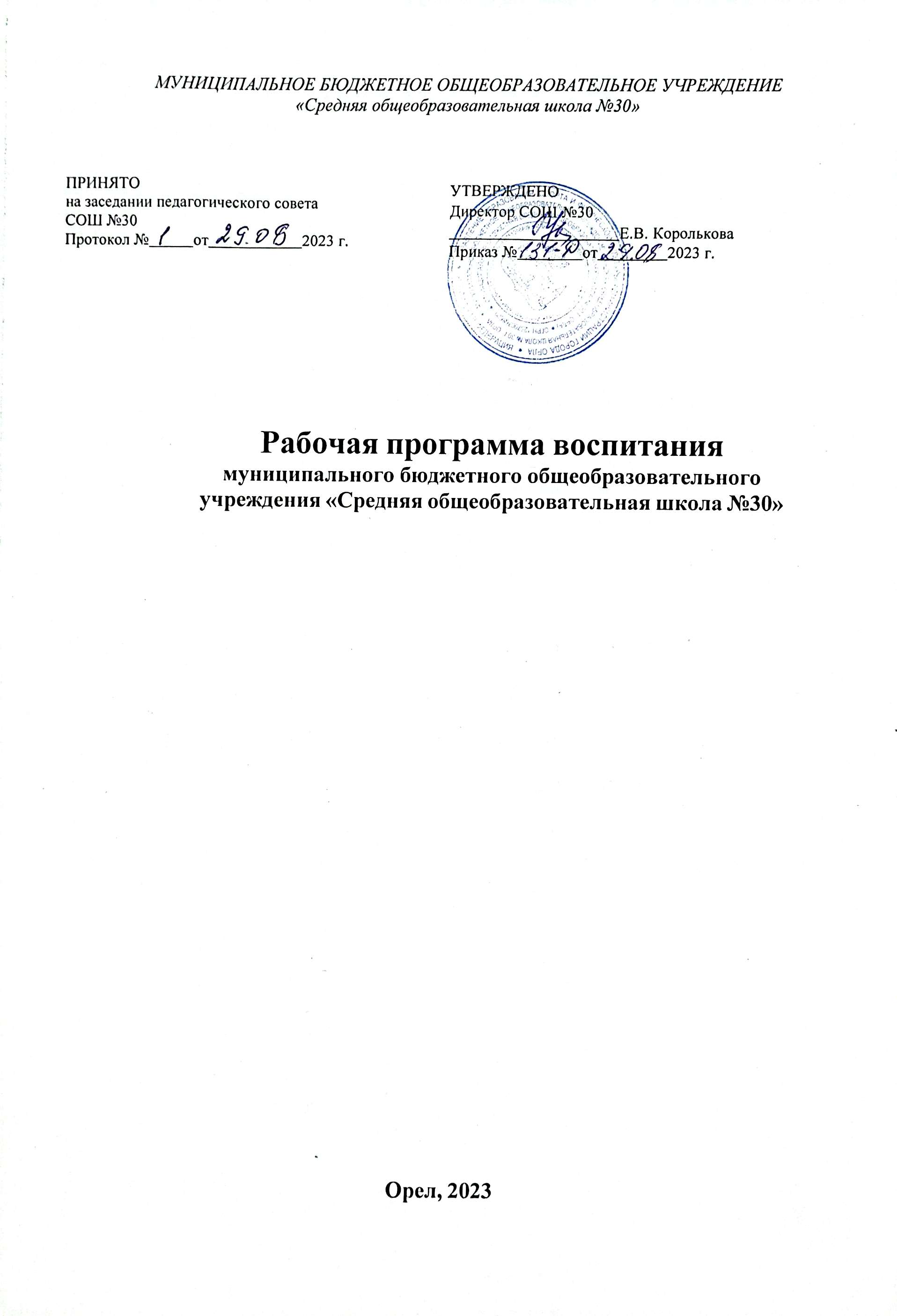 СОДЕРЖАНИЕ      Пояснительная запискаРАЗДЕЛ 1.ЦЕЛЕВОЙЦель и задачи воспитания обучающихся	4Направления воспитательной деятельностиЦелевые ориентиры результатов воспитания	6РАЗДЕЛ 2. СОДЕРЖАТЕЛЬНЫЙ	13Уклад общеобразовательной организацииВиды, формы и содержание воспитательной деятельности63. РАЗДЕЛ ОРГАНИЗАЦИОННЫЙКадровое обеспечение5Нормативно-методическое обеспечение37Требования к условиям работы с обучающимися с особыми образовательными потребностями.	38Система поощрения социальной успешности и проявлений активной жизненной позиции обучающихсяАнализ воспитательного процесса0Примерный календарный план воспитательной работы2Пояснительная запискаРабочая программа воспитания муниципального бюджетного общеобразовательного учреждения «Средняя общеобразовательная школа №30» (далее – СОШ № 30) разработана на основе Федерального закона от 29 декабря 2012 г. № 273-ФЗ «Об образовании в Российской Федерации», с учетом Стратегии развития воспитания в Российской Федерации на период до 2025 года и Плана мероприятий по ее реализации в 2021–2025 годах, (Распоряжение Правительства Российской Федерации от 12 ноября 2020 г. №2945-р), Стратегии национальной безопасности Российской Федерации (Указ Президента Российской Федерации от 2 июля 2021 г. №400), федеральных государственных образовательных стандартов (далее – ФГОС), начального общего образования (Приказ Минпросвещения России от 31.05.2021 № 286), основного общего образования (Приказ Минпросвещения России от 31.05.2021 № 287), среднего общего образования (Приказ Минобрнауки России от 17.05.2012 № 413).Программа основывается на единстве и преемственности образовательного процесса всех уровней общего образования, соотносится с примерными рабочими программами воспитания для организаций дошкольного и среднего профессионального образования.Рабочая программа воспитания предназначена для планирования и организации системной воспитательной деятельности; разработана и утверждена с участием коллегиальных органов управления СОШ № 30, в том числе советов обучающихся, советов родителей (законных представителей); реализуется в единстве урочной и внеурочной деятельности, осуществляемой совместно с семьей и другими участниками образовательных отношений, социальными институтами воспитания; предусматривает приобщение обучающихся к российским традиционным духовным ценностям, включая ценности своей этнической группы, правилам и нормам поведения, принятым в российском обществе на основе российских базовых конституционных норм и ценностей; историческое просвещение, формирование российской культурной и гражданской идентичности обучающихся.Программа включает три раздела: целевой, содержательный, организационный.К программе воспитания прилагается примерный календарный план воспитательной работы.Раздел I. ЦелевойУчастниками образовательных отношений в части воспитании являются педагогические и другие работники СОШ № 30, обучающиеся, их родители (законные представители), представители иных организаций в соответствии с законодательством Российской Федерации, локальными актами школы. Родители (законные представители) несовершеннолетних обучающихся имеют преимущественное право на воспитание своих детей перед всеми другими лицами.Нормативные ценностно-целевые основы воспитания обучающихся в школе определяются содержанием российских гражданских (базовых, общенациональных) норм и ценностей, основные из которых закреплены в Конституции Российской Федерации. Эти ценности и нормы определяют инвариантное содержание воспитания обучающихся.С учетом мировоззренческого, этнического, религиозного многообразия российского общества ценностно-целевые основы воспитания обучающихся включают духовно- нравственные ценности культуры народов России, традиционных религий народов России в качестве вариативного компонента содержания воспитания, реализуемого на добровольной основе, в соответствии с мировоззренческими и культурными особенностями и потребностями родителей (законных представителей) несовершеннолетних обучающихся.3Воспитательная деятельность в СОШ № 30 реализуется в соответствии с приоритетами государственной политики в сфере воспитания, зафиксированными в Стратегии развития воспитания в Российской Федерации на период до 2025 года (распоряжение Правительства Российской Федерации от 29 мая 2015 г. №996-р). Приоритетной задачей Российской Федерации в сфере воспитания детей является развитие высоконравственной личности, разделяющей российские традиционные духовные ценности, обладающей актуальными знаниями и умениями, способной реализовать свой потенциал в условиях современного общества, готовой к мирному созиданию и защите Родины.Цель и задачи воспитания обучающихсяСовременный российский общенациональный воспитательный идеал – высоконравственный, творческий, компетентный гражданин России, принимающий судьбу Отечества как свою личную, осознающий ответственность за настоящее и будущее страны, укорененный в духовных и культурных традициях многонационального народа Российской Федерации.В соответствии с этим идеалом и нормативными правовыми актами Российской Федерации в сфере образования цель воспитания обучающихся в школе: создание условий для личностного развития, самоопределения и социализации обучающихся на основе социокультурных, духовно-нравственных ценностей и принятых в российском обществе правил и норм поведения в интересах человека, семьи, общества и государства, формирование у обучающихся чувства патриотизма, гражданственности, уважения к памяти защитников Отечества и подвигам Героев Отечества, закону и правопорядку, человеку труда и старшему поколению, взаимного уважения, бережного отношения к культурному наследию и традициям многонационального народа Российской Федерации, природе и окружающей среде.Конкретизация общей цели воспитания применительно к возрастным особенностям школьников позволяет выделить, планируется и осуществляется на основе аксиологического, антропологического, культурно- исторического, системно-деятельного, личностно-ориентированного подходов и с учетом принципов воспитания: гуманистической направленности воспитания, совместной деятельности детей и взрослых, следования нравственному примеру, безопасной жизнедеятельности, инклюзивности, возрастосообразности.Общей целью воспитания в СОШ № 30 является формирование у обучающихся духовно- нравственных ценностей, способности к осуществлению ответственного выбора собственной индивидуальной образовательной траектории, способности к успешной социализации в обществе.Достижению поставленной цели воспитания обучающихся будет способствовать решение следующих основных задач:усвоение обучающимися знаний, норм, духовно-нравственных ценностей, традиций, которые выработало российское общество (социально значимых знаний);формирование и развитие позитивных личностных отношений к этим нормам, ценностям, традициям (их освоение, принятие);приобретение соответствующего этим нормам, ценностям, традициям социокультурного опыта поведения, общения, межличностных и социальных отношений, применения полученных знаний и сформированных отношений на практике (опыта нравственных поступков, социально значимых дел);достижение личностных результатов освоения общеобразовательных программ в соответствии с ФГОС НОО, ООО, СОО.Личностные результаты освоения обучающимися общеобразовательных программ достигаются в единстве учебной и воспитательной деятельности СОШ № 30 в соответствии с традиционными российскими социокультурными и духовно-нравственными ценностями, принятыми в обществе правилами и нормами поведения и способствуют процессамсамопознания, самовоспитания и саморазвития, формирования внутренней позиции личности.Личностные результаты освоения обучающимися общеобразовательных программ на уровне НОО включают ценностные отношения обучающегося к окружающему миру, другим людям, а также к самому себе как субъекту учебнопознавательной деятельности (осознание её социальной значимости, ответственность, установка на принятие учебной задачи и др.)Личностные результаты освоения обучающимися общеобразовательных программ на уровне ООО включают осознание российской гражданской идентичности; готовность обучающихся к саморазвитию, самостоятельности и личностному самоопределению; ценность самостоятельности и инициативы; наличие мотивации к целенаправленной социально значимой деятельности; сформированность внутренней позиции личности как особого ценностного отношения к себе, окружающим людям и жизни в целом.Личностные результаты освоения обучающимися общеобразовательных программ на уровне СОО отражают готовность обучающихся руководствоваться системой позитивных ценностных ориентаций и расширение опыта деятельности на ее основе и в процессе реализации основных направлений воспитательной деятельности, в том числе в части: гражданского воспитания, патриотического воспитания, духовно-нравственного воспитания, эстетического воспитания, физического воспитания, формирования культуры здоровья и эмоционального благополучия, трудового воспитания, экологического воспитания, осознание ценности научного познания, а также результаты, обеспечивающие адаптацию обучающегося к изменяющимся условиям социальной и природной среды.Направления воспитанияОсновные направления воспитания обучающихся в школе СОШ № 30 в соответствии с ФГОС третьего поколения:гражданское воспитание, формирование российской гражданской идентичности, принадлежности к общности граждан Российской Федерации, к народу России как источнику власти в российском государстве и субъекту тысячелетней Российской государственности, знание и уважение прав, свобод и обязанностей гражданина Российской Федерации;воспитание патриотизма, любви к своему народу и уважения к другим народам России, формирование общероссийской культурной идентичности;духовно-нравственное развитие и воспитание обучающихся на основе духовно- нравственной культуры народов России, традиционных религий народов России, формирование традиционных российских семейных ценностей;эстетическое воспитание: формирование эстетической культуры на основе российских традиционных духовных ценностей, приобщение к лучшим образцам отечественного и мирового искусства;экологическое воспитание: формирование экологической культуры, ответственного, бережного отношения к природе, окружающей среде на основе российских традиционных духовных ценностей;трудовое воспитание: воспитание уважения к труду, трудящимся, результатам труда (своего и других людей), ориентации на трудовую деятельность, получение профессии,личностное самовыражение в продуктивном, нравственно достойном труде в российском обществе, на достижение выдающихся результатов в труде, профессиональной деятельности;физическое воспитание, формирование культуры здорового образа жизни и эмоционального благополучия - развитие физических способностей с учетом возможностей и состояния здоровья, формирование культуры здорового образа жизни, личной и общественной безопасности;ценности научного познания: воспитание стремления к познанию себя и других людей, природы и общества, к получению знаний, качественного образования с учетом личностных интересов и общественных потребностей.Целевые ориентиры результатов воспитанияПланируемые результаты воспитания носят отсроченный характер, но деятельность педагогического коллектива нацелена на перспективу развития и становления личности обучающегося. Поэтому результаты достижения цели, решения задач воспитания даны в форме целевых ориентиров, представленных в виде обобщенного портрета выпускника на уровне основного общего образования.Целевые ориентиры результатов воспитания на уровне начального общего образованияЦелевые ориентиры результатов воспитания на уровне основного общего образованияЦелевые ориентиры результатов воспитания на уровне среднего общего образованияРаздел 2. СОДЕРЖАТЕЛЬНЫЙУклад СОШ №30Микрорайон школы – один из удаленных районовгорода Орла. К прилегающей к школе территории функционируют два детских сада, филиал ЦТВ социальном заказе родители ставят на первое место обеспечение социальной адаптации, развитие индивидуальных способностей, профессиональное самоопределение. Дети, проживающие в микрорайоне, закрепленном Учредителем за школой, принимаются без ограничений – при наличии свободных мест. Транспортные подъезды к школе удобны и доступны для безопасного перемещения обучающихся.В школе созданы все необходимые условия для обучения и воспитания детей . В СОШ№ 30 имеется актовый зал , кабинет информатики, кабинет обслуживающего труда идомоводства, спортзал ,столовая. Также на территории школы есть спортивные площадки для занятий легкой атлетикой, футбольное, волейбольное, баскетбольное поля. Работает школьный музей .Особенности социального окружения. Школа находится в транспортной доступности, что позволяет обучающимся посещать библиотеки, музеи, театры, выставки, концерты и иные мероприятия, проводимые на различных площадках города.Значимые партнеры школы. Это подрядные организации, которые на договорной основе обеспечивают охрану и антитеррористическую защищенность здания школы, содержание и жизнедеятельность здания, питание в школьной столовой.Школа заключила договоры о взаимодействии с Детско-юношеской спортивной школой № 3,6, ЦТ № 5, спортивным клубом "Десантник", Орловским краеведческим музеем.Особенности контингента учащихся. Состав обучающихся школы неоднороден и различается:по учебным возможностям, которые зависят от общего развития ребёнка подготовки к обучению в школе. Имеются дети, обучающиеся инклюзивно в общеобразовательных	классах,	в	отдельных	классах	по	программам	коррекционно- развивающей направленности.Кроме того, ежегодно разрабатываются рабочие программы по курсам внеурочной деятельности, функционируют группы обучающихся по дополнительным общеразвивающим программам;по социальному статусу, который зависит от общего благополучия семьи или уровня воспитательного ресурса отдельных родителей присутствуют обучающиеся из неблагополучных семей, с девиантным поведением;по национальной принадлежности, которая определяется многонациональностью жителей микрорайона школы.Источники положительного или отрицательного влияния на детей.Команда администрации - квалифицированные, имеющие достаточно большой управленческий опыт, в педагогическом составе - одинаковое соотношение учителей с большим опытом педагогической практики и молодых педагогов с достаточно высоким уровнем творческой активности и профессиональной инициативой. В педагогической команде имеются квалифицированные специалисты, необходимые для сопровождения всех категорий обучающихся в школе. Педагоги - основной источник положительного влияния на детей - грамотно организуют образовательный процесс, о чем свидетельствуют позитивная динамика результатов деятельности по качеству обеспечиваемого образования СОШ №30 . Возможные отрицательные источники влияния на детей - социальные сети, компьютерные игры.К оригинальным воспитательным находкам школы относятся:воспитательные системы класса, разработанные классными руководителями на основе системы персональных поручений, целенаправленных воспитательных мероприятий и оценочных инструментов;модель сотрудничества с родителями обучающихся, построенная на установлении конструктивных отношений и целенаправленной организации совместной деятельности по развитию школьного уклада;практический день как форма организации целенаправленной системной работы по развитию проектной деятельности школьников, позволяет интегрировать содержание урочной и внеурочной деятельности;обеспечение 100% внеурочной деятельностью всех категорий обучающихся за счет профессионального ресурса педагогов школы с привлечением педагогов дополнительного образования;модель управления результатами образования на основе системы распределения профессиональных поручений с учетом свободного выбора, обеспечивающая повышение уровня персональной ответственности каждого педагога за качеств выполненной работы.Процесс воспитания основывается на следующих принципах взаимодействия педагогов и школьников:неукоснительное соблюдение законности и прав семьи и ребенка, соблюдения конфиденциальности информации о ребенке и семье, приоритета безопасности ребенка при нахождении в образовательной организации;ориентир на создание в образовательной организации психологически комфортной среды для каждого ребенка и взрослого, без которой невозможно конструктивное взаимодействие школьников и педагогов;реализация процесса воспитания главным образом через создание в школе детско- взрослых общностей, которые бы объединяли детей и педагогов яркими и содержательными событиями, общими позитивными эмоциями и доверительными отношениями друг к другу;организация основных совместных дел школьников и педагогов как предмета совместной заботы и взрослых, и детей;системность, целесообразность и нешаблонность воспитания как условия его эффективности.Основными традициями воспитания являются следующие:стержнем годового цикла воспитательной работы школы являются ключевые общешкольные дела, через которые осуществляется интеграция воспитательных усилий педагогов;важной чертой каждого ключевого дела и большинства используемых для воспитания других совместных дел педагогов и школьников является коллективная разработка, коллективное планирование, коллективное проведение и коллективный анализ их результатов;в школе создаются такие условия, при которых по мере взросления ребенка увеличивается и его роль в совместных делах (от пассивного наблюдателя до организатора);в проведении общешкольных дел отсутствует соревновательность между классами, поощряется конструктивное межклассное и межвозрастное взаимодействие школьников, а также их социальная активность;педагоги школы ориентированы на формирование коллективов в рамках школьных классов, кружков, секций и иных детских объединений, на установление в них доброжелательных и товарищеских взаимоотношений;ключевой фигурой воспитания в школе является классный руководитель, реализующий по отношению к детям защитную, личностно развивающую, организационную, посредническую (в разрешении конфликтов) функции.Виды, формы и содержание воспитательной деятельностиДостижение цели и решение задач воспитания осуществляется в рамках всех направлений деятельности СОШ № 30. Содержание, виды и формы воспитательной деятельности представлены в соответствующих модулях.Инвариантные модули: «Основные школьные дела», «Классное руководство»,«Школьный урок», «Внеурочная деятельность», «Внешкольные мероприятия», «Предметно- пространственная среда», «Работа с родителями», «Самоуправление», «Профилактика и безопасность», «Социальное партнерство», «Профориентация»Вариативные модули (в отдельных методических рекомендациях): «Детские общественные объединения», «Школьные медиа», «Школьный музей», «Экскурсии, экспедиции, походы».Модуль «Основные школьные дела»Основные школьные дела – это главные традиционные общешкольные дела, в которых принимает участие большая часть школьников и которые обязательно планируются, готовятся, проводятся и анализируются совместно педагогами и детьми. Это комплекс коллективных творческих дел, интересных и значимых для школьников, объединяющих их вместе с педагогами в единый коллектив.При планировании ключевых школьных дел учитываются традиционные мероприятия, календарь школьных праздников и используются следующие формы работы:Социальные проекты – ежегодные совместно разрабатываемые и реализуемые школьниками и педагогами комплексы дел (благотворительной,экологической, патриотической, трудовой направленности), ориентированные на преобразование окружающего школу социума:Патриотическая акция «Бессмертный полк» (шествие с портретами ветеранов Великой Отечественной войны проходит ежегодно);Акция «Георгиевская ленточка»;Акция «Птичья столовая» (в осенне-зимний период учащиеся школы кормят птиц, следят за кормушками в школьном дворе);Спортивно-оздоровительная деятельность: соревнование по волейболу между командами школы; «Веселые старты» и т.п. с участием родителей в командахДосугово - развлекательная деятельность: праздники, концерты, конкурсные программы ко Дню матери, 8 Марта, 9 Мая, выпускные вечера и т.п. с участием родителей, бабушек и дедушек.Предметные недели (литературы, русского и английского языков; математики, физики, биологии и химии; истории, обществознания и географии; начальных классов и т.п.);День науки (подготовка проектов, исследовательских работ и их защита)Торжественные ритуалы посвящения, связанные с переходом учащихся на следующую ступень образования, символизирующие приобретение ими новых социальных статусов в школе и развивающие школьную идентичность детей:«Посвящение в первоклассники»;«Посвящение в пятиклассники»;«Первый звонок»;«Последний звонок» и т.п.Церемонии награждения (по итогам года) школьников и педагогов за активное участие в жизни школы, защиту чести школы в конкурсах, соревнованиях, олимпиадах, значительный вклад в развитие школы:На уровне классов:выбор и делегирование представителей классов в Совет старшеклассников;участие школьных классов в реализации общешкольных ключевых дел;проведение в рамках класса итогового анализа детьми общешкольных ключевых дел, участие представителей классов в итоговом анализе проведенных дел на уровне общешкольных советов дела.На индивидуальном уровне:вовлечение по возможности каждого ребенка в ключевые дела школы в одной из возможных для них ролей.индивидуальная помощь ребенку (при необходимости) в освоении навыков подготовки, проведения и анализа ключевых дел;наблюдение за поведением ребенка в ситуациях подготовки, проведения и анализа ключевых дел, за его отношениями со сверстниками, старшими и младшими школьниками, с педагогами и другими взрослыми;при необходимости коррекция поведения ребенка через частные беседы с ним, через включение его в совместную работу с другими детьми, которые могли бы стать хорошим примером для ребенка, через предложение взять в следующем ключевом деле на себя роль ответственного за тот или иной фрагмент общей работы.Реализация воспитательного потенциала основных школьных дел предусматривает:Общешкольные праздники, ежегодные творческие (театрализованные, музыкальные, литературные и т.п.) мероприятия, связанные с государственными (общероссийскими, региональными) праздниками, памятными датами, в которых участвуют все классы;участие во всероссийских акциях, посвященных значимым событиям в России, мире;торжественные мероприятия, связанные с завершением образования, переходом наследующий уровень образования, символизирующие приобретение новых социальных статусов в школе, обществе;церемонии награждения (по итогам учебных четвертей, учебного года) обучающихся и педагогов за активное участие в жизни школы, достижения в конкурсах,соревнованиях, олимпиадах, значительный вклад в развитие школы, города и региона;социальные проекты в школе, совместно разрабатываемые и реализуемые обучающимися и педагогами, в том числе с участием организаций социальных партнёров школы, комплексы дел благотворительной, экологической, патриотической, трудовой и др. направленности;проводимые для жителей своего района и организуемые совместно с семьями обучающихся праздники, фестивали, представления в связи с памятными датами, значимыми событиями для жителей поселения, своего района;разновозрастные сборы – многодневные выездные события, включающие в себя комплекс коллективных творческих дел гражданской, патриотической, историко- краеведческой, экологической, трудовой, спортивно-оздоровительной и др. направленности;вовлечение по возможности каждого обучающегося в школьные дела в разных ролях.наблюдение за поведением обучающихся в ситуациях подготовки, проведения,анализа основных школьных дел, мероприятий, его отношениями с обучающимися разных возрастов, с педагогами и другими взрослыми.Модуль «Классное руководство»Осуществляя работу с классом, педагог (классный руководитель) организует работу с коллективом класса; индивидуальную работу с учащимися вверенного ему класса; работу с учителями, преподающими в данном классе; работу с родителями учащихся или их законными представителями.Работа с классным коллективом:инициирование и поддержка участия класса в общешкольных ключевых делах, оказание необходимой помощи детям в их подготовке, проведении и анализе;организация интересных и полезных для личностного развития ребенка совместных дел с учащимися вверенного ему класса (познавательной, трудовой, спортивно- оздоровительной, духовно-нравственной, творческой, профориентационной направленности), позволяющие с одной стороны, – вовлечь в них детей с самыми разными потребностями и тем самым дать им возможность самореализоваться в них, а с другой, – установить и упрочить доверительные отношения с учащимися класса, стать для них значимым взрослым, задающим образцы поведения в обществе.проведение классных часов как часов плодотворного и доверительного общения педагога и школьников, основанных на принципах уважительного отношения к личности ребенка, поддержки активной позиции каждого ребенка в беседе, предоставления школьникам возможности обсуждения и принятия решений по обсуждаемой проблеме, создания благоприятной среды для общения.сплочение коллектива класса через: игры и тренинги на сплочение и командообразование; однодневные походы и экскурсии, организуемые классными руководителями и родителями; празднования в классе дней рождения детей, включающие в себя подготовленные ученическими микрогруппами поздравления, сюрпризы, творческие подарки и розыгрыши; внутриклассные «огоньки» и вечера, дающие каждому школьнику возможность рефлексии собственного участия в жизни класса.выработка совместно со школьниками законов класса, помогающих детям освоить нормы и правила общения, которым они должны следовать в школе.Индивидуальная работа с учащимися:изучение особенностей личностного развития учащихся класса через наблюдение за поведением школьников в их повседневной жизни, в специально создаваемых педагогических ситуациях, в играх, погружающих ребенка в мир человеческих отношений, в организуемых педагогом беседах по тем или иным нравственным проблемам; результаты наблюдения сверяются с результатами бесед классного руководителя с родителями школьников, с преподающими в его классе учителями;поддержка ребенка в решении важных для него жизненных проблем (налаживание взаимоотношений с одноклассниками или учителями, выбор профессии, вуза и дальнейшего трудоустройства, успеваемость и т.п.), когда каждая проблема трансформируется классным руководителем в задачу для школьника, которую они совместно стараются решить;индивидуальная работа со школьниками класса, направленная на заполнение ими личных портфолио, в которых дети не просто фиксируют свои учебные, творческие, спортивные, личностные достижения, но и в ходе индивидуальных неформальных бесед с классным руководителем в начале каждого года планируют их, а в конце года – вместе анализируют свои успехи и неудачи;коррекция поведения ребенка через частные беседы с ним, его родителями или законными представителями, с другими учащимися класса; через предложение взять на себя ответственность за то или иное поручение в классе.Работа с учителями, преподающими в классе:регулярные консультации классного руководителя с учителями-предметниками, направленные на формирование единства мнений и требований педагогов по ключевым вопросам воспитания, на предупреждение и разрешение конфликтов между учителями и учащимися;проведение мини-педсоветов, направленных на решение конкретных проблем класса и интеграцию воспитательных влияний на школьников;привлечение учителей к участию во внутриклассных делах, дающих педагогам возможность лучше узнавать и понимать своих учеников, увидев их в иной, отличной от учебной, обстановке;привлечение учителей к участию в родительских собраниях класса для объединения усилий в деле обучения и воспитания детей.Работа с родителями учащихся или их законными представителями:регулярное информирование родителей о школьных успехах и проблемах их детей, о жизни класса в целом;помощь родителям школьников или их законным представителям в регулировании отношений между ними, администрацией школы и учителями-предметниками;организация	родительских	собраний,	происходящих	в	режиме	обсуждения наиболее острых проблем обучения и воспитания школьников;создание и организация работы родительских комитетов классов, участвующих в управлении образовательной организацией и решении вопросов воспитания и обучения их детей;привлечение членов семей школьников к организации и проведению дел класса;организация на базе класса семейных праздников, конкурсов, соревнований, направленных на сплочение семьи и школы.Модуль «Школьный урок»Реализация воспитательного потенциала уроков (аудиторных занятий в рамках максимально допустимой учебной нагрузки) предусматривает:включение учителями в рабочие программы учебных предметов, курсов, модулей, тематики в соответствии с календарным планом воспитательной работы школы;максимальное использование воспитательных возможностей содержания учебных предметов для формирования у обучающихся российских традиционных духовно- нравственных и социокультурных ценностей; подбор соответствующего тематического содержания, текстов для чтения, задач для решения, проблемных ситуаций для обсуждений;выбор методов, методик, технологий, оказывающих воспитательное воздействие на личность в соответствии с воспитательным идеалом, целью и задачами воспитания; реализация приоритета воспитания в учебной деятельности;полноценную реализацию потенциала уроков в предметных областях целевой воспитательной духовно-нравственной направленности по основам религиозных культур и светской этики в начальной школе, основам духовно-нравственной культуры народов России в основной школе с учетом выбора родителями обучающихся учебных предметов, курсов, модулей в соответствии с их мировоззренческими и культурными потребностями;привлечение внимания обучающихся к ценностному аспекту изучаемых на уроках предметов и явлений, инициирование обсуждений, высказываний своего мнения, выработки своего личностного отношения к изучаемым событиям, явлениям, лицам;применение интерактивных форм учебной работы: интеллектуальных, стимулирующих познавательную мотивацию; дидактического театра, где знания обыгрываются в театральных постановках; дискуссий, дающих возможность приобрести опыт ведения конструктивного диалога; групповой работы, которая учит командной работе и взаимодействию, игровых методик;побуждение обучающихся соблюдать на уроке нормы поведения, правила общения со сверстниками и педагогами, соответствующие укладу школы, установление и поддержка доброжелательной атмосферы;организация шефства мотивированных и эрудированных обучающихся над неуспевающими одноклассниками, дающего обучающимся социально значимый опыт сотрудничества и взаимной помощи;инициирование и поддержка исследовательской деятельности в форме индивидуальных и групповых проектов, что дает возможность приобрести навыки самостоятельного решения теоретической проблемы, генерирования и оформления собственных идей, уважительного отношения к чужим идеям, публичного выступления, аргументирования и отстаивания своей точки зрения.Модуль «Внеурочная деятельность»Внеурочная деятельность является составной частью учебно-воспитательного процесса и одной из форм организации свободного времени учащихся. Внеурочная деятельность понимается как образовательная деятельность, осуществляемая в формах, отличных от урочной, и направленная на достижение планируемых результатов освоения основных образовательных программ начального общего и основного общего образования.Внеурочная деятельность направлена на:создание условий для развития личности ребёнка, развитие его мотивации к познанию и творчеству;приобщение обучающихся к общечеловеческим и национальным ценностям и традициям (включая региональные социально-культурные особенности);профилактику асоциального поведения;создание условий для социального, культурного и профессионального самоопределения, творческой самореализации школьника, его интеграции в систему отечественной и мировой культуры;обеспечение целостности процесса психического и физического, умственного и духовного развития личности обучающегося;развитие взаимодействия педагогов с семьями обучающихся.Цели и задачи внеурочной деятельности:Целью внеурочной деятельности является достижение планируемых результатов освоения основной образовательной программы, а также создание условий для проявления и развития ребенком своих интересов, потребностей, способностей на основе свободного выбора, в тех областях познавательной, социальной, культурной жизнедеятельности, которые не могут быть реализованы в процессе учебных занятий и в рамках основных образовательных дисциплин.Внеурочная деятельность направлена на решение задач:расширение общекультурного кругозора;формирование позитивного восприятия ценностей общего образования и более успешного освоения его содержания;формирование нравственных, духовных, эстетических ценностей;помощь в определении способностей к тем или иным видам деятельности (художественной, спортивной, технической и др.) и содействие в их реализации в творческих объединениях дополнительного образования;включение в личностно творческие виды деятельности;участие в общественно значимых делах;создание пространства для межличностного общения.Принципы организации внеурочной деятельности:Принцип учета потребностей обучающихся и их родителей. Для этого необходимо выявление запросов родителей и обучающихся, соотнесение запроса с кадровым и материально-техническим ресурсом организации, особенностями основной образовательной программы организации.Принцип гуманистической направленности. При организации внеурочной деятельности в максимальной степени учитываются интересы и потребности детей, поддерживаются процессы становления и проявления индивидуальности и субъектности школьников, создаются условия для формирования умений и навыков самопознания обучающихся, самоопределения, самореализации, самоутверждения.Принцип разнообразия направлений внеурочной деятельности, предполагающий реализацию максимального количества направлений и видов внеурочной деятельности, предоставляющих для детей реальные возможности свободного выбора, осуществления проб своих сил и способностей в различных видах деятельности, поиска собственной ниши для удовлетворения потребностей, желаний, интересов.Принцип учета возможностей учебно-методического комплекта, используемого в образовательном процессе.Принцип успешности и социальной значимости. Усилия организаторов внеурочной деятельности направляются на формирование у детей потребности в достижении успеха. Важно, чтобы достигаемые ребенком результаты были не только личностно значимыми, но и ценными для социального окружения образовательной организации.Реализация воспитательного потенциала внеурочной деятельности осуществляется в соответствии с планами учебных курсов, внеурочных занятий и предусматривает:вовлечение обучающихся в интересную и полезную для них деятельность, которая дает им возможность удовлетворения познавательных интересов, самореализации, развития способностей в разных сферах;формирование в кружках, секциях, клубах, ,которые объединяют обучающихся и педагогов общими позитивными эмоциями и доверительными отношениями;поддержку средствами внеурочной деятельности обучающихся с выраженной лидерской позицией, возможность ее реализации;поощрение педагогическими работниками детских инициатив, проектов, самостоятельности, самоорганизации в соответствии с их интересами.Реализация воспитательного потенциала внеурочной деятельности в школе осуществляется в рамках следующих выбранных родителями (законными представителями) обучающихся и обучающимися курсов, занятий:Модуль «Внешкольные мероприятия»Реализация воспитательного потенциала внешкольных мероприятий предусматривает:внешкольные	тематические	мероприятия	воспитательной	направленности, организуемые педагогами, по изучаемым учебным предметам, курсам, модулям;организуемые в классах классными руководителями, в том числе совместно с родителями (законными представителями) обучающихся, экскурсии, походы выходного дня:в музей, картинную галерею, технопарк, на предприятие, природу и др.литературные, исторические, экологические походы, экспедиции, организуемые педагогами, в том числе совместно с родителями (законными представителями) обучающихся, для изучения историко-культурных мест, событий, биографий проживавших в этой местности российских поэтов и писателей, природных и историко-культурных ландшафтов, флоры и фауны;выездные события, включающие в себя комплекс коллективных творческих дел, в процессе которых складывается детско-взрослая общность, характеризующаяся доверительными взаимоотношениями, ответственным отношением к делу, атмосферой эмоционально-психологического комфорта;внешкольные мероприятия, в том числе организуемые совместно с социальными партнерами школы, с привлечением обучающихся к их планированию, организации, проведению, анализу проведенного мероприятия.Модуль «Предметно-пространственная среда»Реализация воспитательного потенциала предметно-пространственной среды СОШ№30 предусматривает:оформление	внешнего	вида,	фасада,	холла	при	входе	здание	школы государственной символикой Российской Федерации;оформление новостных стендов в школьных помещениях, содержащие в доступной, привлекательной форме новостную информацию позитивного гражданско-патриотического, духовно-нравственного содержания, поздравления педагогов и обучающихся и т.п.;размещение регулярно сменяемых экспозиций-вернисажей творческих работ обучающихся и педагогов, демонстрирующих их способности, знакомящих с работами друг друга, фотоотчетов об интересных событиях в школе и в городе;благоустройство, озеленение пришкольной территории, спортивных и игровых площадок, доступных и безопасных оздоровительно-рекреационных зон, свободное, игровое пространство школы, зоны активного и тихого отдыха;благоустройство школьных аудиторий классными руководителями вместе с обучающимися в своих классах;событийный дизайн: оформление пространства проведения школьных событий праздников, церемоний, торжественных линеек, творческих вечеров;акцентирование внимания обучающихся на важных для воспитания ценностях, правилах, традициях, укладе школы (стенды, плакаты и др.).Модуль «Работа с родителями (законными представителями)»Реализация воспитательного потенциала работы с родителями предусматривает:создание и работу родительского комитета, участвующего в управлении классом и школой;родительские собрания в классах, общешкольные собрания;родительские дни, в которые родители могут посещать уроки и внеурочные занятия;семейный всеобуч, на котором родители могут получать советы по вопросам воспитания, консультации психологов, врачей, социальных работников, с обмениваться опытом;родительские форумы при школьном интернет-сайте, интернет-сообщества, группы с участием педагогов, на которых обсуждаются интересующие родителей вопросы, согласуется совместная деятельность;привлечение специалистов, представителей государственных органов, по запросу родителей, для решения проблемных и конфликтных ситуаций;участие родителей в психолого-педагогических консилиумах, советах профилактики, собираемых в острых проблемных ситуациях, связанных с обучением и воспитанием конкретного обучающегося, групп обучающихся;привлечение, родителей и помощь с их стороны в подготовке и проведении классных и общешкольных мероприятий воспитательной направленности;при наличии среди обучающихся детей-сирот, оставшихся без попечения родителей, приёмных детей целевое взаимодействие с их законными представителями (родителями, воспитателями, другими ответственными взрослыми и т.д.), в том числе по индивидуальным планам наблюдения, деятельности по вопросам их поддержки, адаптации, воспитания.Модуль «Самоуправление»В соответствии с Федеральным законом от 29.12.2012 № 273-ФЗ «Об образовании в Российской Федерации» обучающиеся имеют право на участие в управлении образовательной организацией в порядке, установленном ее уставом (статья 34 пункт 17). Это право обучающиеся могут реализовать через систему ученического самоуправления, а именно через создание по инициативе обучающихся совета обучающихся (ст. 26 п. 6 Федерального закона от 29.12.2012 № 273-ФЗ «Об образовании в Российской Федерации»).Реализация воспитательного потенциала системы ученического самоуправления в общеобразовательной организации предусматривает:обеспечение деятельности Совета старшеклассников, избранного путем прямых выборов в СОШ №30, по направлениям работы;представление интересов обучающихся в процессе управления СОШ №30защита прав обучающихся;участие в разработке, обсуждении и реализации рабочей программы воспитания в СОШ №30;объединение   усилий	совета   обучающихся,	педагогов   и	родителей (законных представителей) по реализации законных интересов обучающихся в процессе обучения в,школе;участие советов обучающихся в анализе результатов воспитательной деятельности в школе с учетом их возраста.Поддержка детского самоуправления в школе помогает педагогам воспитывать в детях инициативность, самостоятельность, ответственность, трудолюбие, чувство собственного достоинства, а школьникам – предоставляет широкие возможности для самовыражения и самореализации. Поскольку учащимся младших и подростковых классов не всегда удается самостоятельно организовать свою деятельность, детское самоуправление иногда и на время может трансформироваться (посредством введения функции педагога-куратора) в детско- взрослое самоуправление.Детское самоуправление в школе осуществляется следующим образомНа уровне школы:через деятельность Совета старшеклассников, для облегчения распространения значимой для школьников информации и получения обратной связи от классных коллективов;через деятельность творческих советов дела, отвечающих за проведение тех или иных конкретных мероприятий, праздников, вечеров, акций и т.п.;через деятельность созданной из наиболее авторитетных старшеклассников и курируемой заместителем директора по ВР группы по урегулированию конфликтных ситуаций в школе.На уровне классов:через деятельность выборных по инициативе и предложениям учащихся класса лидеров ( старост)через деятельность выборных органов самоуправления, отвечающих за различные направления работы класса;На индивидуальном уровне:через вовлечение школьников в планирование, организацию, проведение и анализ общешкольных и внутриклассных дел;через реализацию функций школьниками, отвечающими за различные направления работы в классеВ Совет Ученического Самоуправления входят представители от каждого класса, начиная с 7-ого класса. Школьный Совет старшеклассников включает в себя несколько направлений.Функции направлений:Направление образования отвечает за создание условий для повышения мотивации учебной деятельности обучающихся.Направление	культуры	отвечает	за	подготовку	и	организацию	внеурочной деятельности.Направление спорта отвечает за подготовку и организацию спортивно-массовой  работы.Направление о труда и социального развития - за организацию деятельности по благоустройству школы.Направление информации и печати отвечает за организацию информационного поля школы.Модуль «Профилактика и безопасность»Профилактика девиантного поведения обучающихся, конфликтов между обучающимися, обучающимися которого является создание условий для успешного формирования и развития личностных ресурсов, способствующих преодолению различных трудных жизненных ситуаций и влияющих на повышение устойчивости участников образовательных отношений в школе к неблагоприятным факторам.Реализация воспитательного потенциала профилактической деятельности в целях формирования и поддержки безопасной и комфортной среды в школе предусматривает:целенаправленную работу педагогического коллектива по созданию в школе эффективной профилактической среды обеспечения безопасности жизнедеятельности как условия успешной воспитательной деятельности;регулярное проведение исследований, мониторинга рисков безопасности и ресурсов повышения безопасности, выделение и психолого-педагогическое сопровождение групп риска обучающихся по разным направлениям (агрессивное поведение, зависимости и др.);проведение коррекционной работы с обучающимся групп риска силами педагогического коллектива и с привлечением сторонних специалистов (психологов, конфликтологов, работников социальных служб, Уполномоченного по правам ребенка, правоохранительных органов, опеки и т.д.);разработку и реализацию в школе профилактических программ, направленных на работу как с девиантными обучающимися, так и с их окружением, сообществами класса, сверстников, школы в целом, организацию межведомственного взаимодействия;вовлечение обучающихся в воспитательную деятельность, проекты, программы профилактической направленности социальных и природных рисков, реализуемые в школе и в социокультурном окружении с обучающимися, педагогами, родителями (антиалкогольные, против курения, безопасность в цифровой среде, вовлечение в деструктивные группы в социальных сетях, деструктивные молодежные, религиозные объединения, культы, субкультуры, безопасность дорожного движения, противопожарная безопасность, гражданская оборона, антитеррористическая, антиэкстремистская безопасность и т.д.);организацию превентивной работы со сценариями социально одобряемого поведения, развитие у обучающихся навыков саморефлексии, самоконтроля, устойчивости к негативному воздействию, групповому давлению;поддержку инициатив обучающихся, педагогов в сфере укрепления безопасности жизнедеятельности в школе, профилактики правонарушений, девиаций, организациядеятельности, альтернативной девиантному поведению – познание (путешествия), испытание себя (походы, спорт), значимое общение, любовь, творчество, деятельность (в том числе профессиональная, религиозно-духовная, благотворительная, искусство и др.);предупреждение, профилактика и целенаправленная деятельность в случаях появления, расширения, влияния в школе маргинальных групп обучающихся (оставивших обучение, криминальной направленности, агрессивного поведения и др.);поддержка и профилактика расширения групп детей, семей обучающихся, требующих специальной психолого-педагогической поддержки и сопровождения (слабоуспевающих, социально запущенные, осужденные, социально неадаптированные дети- мигранты и т.д.).Модуль «Социальное партнерство»Школа взаимодействует с другими образовательными организациями, организациями культуры и спорта, общественными объединениями, традиционными религиозными организациями народов России, разделяющими в своей деятельности цель и задачи воспитания, ценности и традиции уклада школы.Реализация воспитательного потенциала социального партнерства школы предусматривает:участие представителей организаций-партнеров, в том числе в соответствии с договорами о сотрудничестве, в проведении отдельных мероприятий в рамках рабочей программы воспитания и календарного плана воспитательной работы (дни открытых дверей, государственные, региональные, школьные праздники, торжественные мероприятия и т.п.);участие представителей организаций-партнеров в проведении отдельных уроков, внеурочных занятий, внешкольных мероприятий соответствующей тематической направленности;проведение на базе организаций-партнеров отдельных уроков, занятий, внешкольных мероприятий, акций воспитательной направленности при соблюдении требований законодательства Российской Федерации;открытые дискуссионные площадки (детские, педагогические, родительские, совместные), на которые приглашаются представители организаций-партнеров, на которых обсуждаются актуальные проблемы, касающиеся жизни школы, муниципального образования, региона, страны;социальные проекты, совместно разрабатываемые и реализуемые обучающимися, педагогами с организациями-партнерами благотворительной, экологической, патриотической, трудовой и т.д. направленности, ориентированные на воспитание обучающихся, преобразование окружающего социума, позитивное воздействие на социальное окружение.Для создания уникальной системы вовлечения обучающихся в образовательный процесс, в СОШ № 30 создаются все условия для реализация взаимовыгодного сетевого взаимодействия с различными организациями. Осуществляется социальное партнёрство и сетевое взаимодействие с такими организациями как:ОГУ им. ТургеневаОАУ им. ПарахинаРАНХиГСОрловский техникум путей сообщения имени В. А. ЛапочкинаОрловское художественное училище им. Г.Г. МясоедоваМуниципальное учреждение культуры «Орловский краеведческий музей»Современное школьное образовательное учреждение не может успешно реализовывать свою деятельность и развиваться без широкого сотрудничества с социумом на уровне социального партнерства, поэтому при организации воспитательного процесса в СОШ№30 ему уделяется большое значение, расширяется круг организаций, которые могут внести неоценимый вклад в воспитательный процесс обучающихся школы.Модуль «Профориентация»Совместная деятельность педагогических работников и обучающихся по направлению«Профориентация» включает профессиональное просвещение, диагностику и консультирование по вопросам профориентации, организацию профессиональных проб обучающихся.Реализация воспитательного потенциала профориентационной работы школы предусматривает:профориентационные игры: симуляции, деловые игры, квесты, решение кейсов, расширяющие знания обучающихся о профессиях, способах выбора профессий, особенностях, условиях той или иной профессиональной деятельности;циклы профориентационных часов, направленных на подготовку обучающегося к осознанному планированию и реализации своего профессионального будущего;экскурсии на предприятия города, дающие начальные представления о существующих профессиях и условиях работы;посещение профориентационных выставок, ярмарок профессий, тематических профориентационных парков, лагерей, дней открытых дверей в организациях профессионального, высшего образования;организация на базе пришкольного детского лагеря профориентационных смен с участием экспертов в области профориентации, где обучающиеся могут познакомиться с профессиями, получить представление об их специфике, попробовать свои силы в той или иной профессии, развить соответствующие навыки;совместное с педагогами изучение обучающимися интернет-ресурсов, посвященных выбору профессий, прохождение профориентационного онлайн-тестирования, онлайн курсов по интересующим профессиям и направлениям профессионального образования;участие в работе всероссийских профориентационных проектов;индивидуальные консультации психологом обучающихся и их родителей (законных представителей) по вопросам склонностей, способностей, дарований и иных индивидуальных особенностей обучающихся, которые могут иметь значение в выборе ими будущей профессии;освоение обучающимися основ профессии в рамках различных курсов по выбору, включенных в обязательную часть образовательной программы или в рамках дополнительного образования.Вариативные модули.Модуль «Детские общественные объединения»Действующие на базе школы детские общественные объединение – это добровольные, самоуправляемые, некоммерческие формирования, созданные по инициативе детей и взрослых, объединившихся на основе общности интересов для реализации общих целей, указанных в уставе общественного объединения. Его правовой основой является ФЗ от 19.05.1995 N 82-ФЗ (ред. от 20.12.2017) "Об общественных объединениях" (ст. 5). Указ Президента Российской Федерации от 29 октября 2015 года № 536 «О создании Общероссийской общественно-государственной детско-юношеской организации«Российское движение школьников».Воспитание в детских общественных объединениях осуществляется через:утверждение и последовательную реализацию в детском общественном объединении демократических процедур (выборы руководящих органов объединения, подотчетность выборных органов общему сбору объединения; ротация состава выборных органов и т.п.), дающих ребенку возможность получить социально значимый опыт гражданского поведения;организацию общественно полезных дел, дающих детям возможность получить важный для их личностного развития опыт деятельности, направленной на помощь другим людям, своей школе, обществу в целом; развить в себе такие качества как забота, уважение, умение сопереживать, умение общаться, слушать и слышать других. Такими делами могут являться: посильная помощь, оказываемая школьниками пожилым людям; совместная работа с учреждениями социальной сферы (проведение культурно-просветительских и развлекательных мероприятий для посетителей этих учреждений, помощь в благоустройстве территории данных учреждений и т.п.);договор, заключаемый между ребенком и детским общественным объединением, традиционной формой которого является Торжественное обещание при вступлении в объединение. Договор представляет собой механизм, регулирующий отношения, возникающие между ребенком и коллективом детского общественного объединения, его руководителем, школьниками, не являющимися членами данного объединения;клубные встречи – формальные и неформальные встречи членов детского общественного объединения для обсуждения вопросов управления объединением, планирования дел в школе и микрорайоне, совместного пения, празднования знаменательных для членов объединения событий;рекрутинговые мероприятия в начальной школе, реализующие идею популяризации деятельности детского общественного объединения, привлечения в него новых участников (проводятся в форме игр, квестов, театрализаций и т.п.);поддержку и развитие в детском объединении его традиций и ритуалов, формирующих у ребенка чувство общности с другими его членами, чувство причастности к тому, что происходит в объединении (реализуется посредством введения особой символики детского объединения, проведения ежегодной церемонии посвящения в члены детского объединения, создания и поддержки интернет-странички детского объединения в соцсетях, организации деятельности пресс-центра детского объединения, проведения традиционных огоньков – формы коллективного анализа проводимых детским объединением дел);участие членов детского общественного объединения в волонтерских акциях, деятельности на благо конкретных людей и социального окружения в целом. Это может быть как участием школьников в проведении разовых акций, которые часто носят масштабный характер, так и постоянной деятельностью школьников.Любое детское объединение предполагает множество ярких мероприятий, тесное общение друг с другом, ведение активной и насыщенной жизни. Дети часто участвуют в благотворительных акциях, интеллектуальных, творческих, спортивных соревнованиях, создают различные проекты.Данный модуль раскрывается в следующих  направлениях:ШСК (Школьный спортивный клуб) Волонтерский отряд «Добротворцы»Школьный музей Юнармейский отрядЦентр детских инициативПионерская организация им. А.ТрусоваРДДМШкольный спортивный клуб Спортивный клуб создан с целью привлечения обучающихся школы к систематическим занятиям спортом, повышению качества и результативности спортивной работы в школе.ШСК живёт и работает под девизом «Нам, смелым, сильным и ловким со спортом  всегда по пути».В спортивном клубе занимается  обучающиеся с 5 по 11 класс по нескольким направлениям:   баскетбол, футбол.  ШСК работает согласно плану спортивно-массовых мероприятий на весь учебный год.    Спортсмены принимают активное участие в городских соревнованиях представляя школу на достойном уровне.Волонтерский отряд «Добротворцы»Выбрав для себя участие в этом направлении, обучающиеся школы сознательно, добровольно и бескорыстно помогают другим.Волонтерство развивается в рамках общешкольных мероприятий и акций. Опираясь на опыт и практику своей работы, волонтёры организуют социальные акции, ставшие традиционными новогодний подарок для ветеранов или новогодняя сказка для начальной школы, неделя добрых дел и акции, возникающие спонтанно, или по просьбе социальных партнеров школы, как например, отклик на просьбу о помощи на субботнике.Юнармейский отрядГлавная цель движения: вызвать интерес у подрастающего поколения к истории России и ее народов, героев, выдающихся ученых и полководцев.Юнармейцы нашей школы активно участвуют во всех патриотических акциях города и области. Занятия строевой подготовкой, сбором и разбором оружия, дают возможность девчонкам и мальчишкам проявлять свои возможности на достойном уровне.Юнармейцы занимаются не только в школе, вместе с руководителем отряд посещает выставки, музеи, сморят тематические развивающие фильмы.Модуль «Школьный музей»Формированию ценностного отношения обучающихся к общественным ценностям, усвоению ими социально значимых знаний, приобретению опыта поведения в соответствии с этими ценностями в школе во многом способствуют материалы школьного музея. В работе музея используются разнообразные формы и методы, соответствующие современным требованиям и условиям, интересам, возможностям, особенностям обучающихся.Работая индивидуально, обучающиеся самостоятельно готовят доклады, рефераты, оформляют выставки фотографий, записывают воспоминания ветеранов, берут интервью у жителей  микрорайона. . Дети в группах создают музейные экспонаты, готовят буклеты по различной тематике. Материалы музея широко используются при проведении уроков, внеурочных мероприятиях.Модуль «Добровольческая деятельность»Добровольчество - это участие обучающихся в общественно-полезных делах, деятельности на благо конкретных людей и социального окружения в целом. Добровольчество позволяет школьникам проявить такие качества как внимание, забота, уважение. Добровольчество позволяет развивать коммуникативную культуру, умение общаться, слушать и слышать, эмоциональный интеллект, эмпатию, умение сопереживать.Воспитательный потенциал добровольчества реализуется следующим образом:На внешкольном уровне:посильная помощь, оказываемая школьниками пожилым людям, проживающим в микрорайоне расположения образовательной организации;привлечение обучающихся к совместной работе с учреждениями социальной сферы (детские сады, детские дома, центры социальной помощи семье и детям) – в проведении культурно-просветительских и развлекательных мероприятий для посетителей этих учреждений;участие обучающихся (с согласия родителей (законных представителей) к сбору помощи для нуждающихся.На школьном уровне:участие обучающихся в организации праздников, торжественных мероприятий, встреч с гостями школы.Модуль «Экскурсии, походы»Экскурсии, походы помогают школьнику расширить свой кругозор, получить новые знания об окружающей его социальной, культурной, природной среде, научиться уважительно и бережно относиться к ней, приобрести важный опыт социально одобряемого поведения в различных внешкольных ситуациях.На экскурсиях, в походах создаются благоприятные условия для воспитания у подростков самостоятельности и ответственности, формирования у них навыков самообслуживающего труда, преодоления их инфантильных и эгоистических наклонностей, обучения рациональному использованию своего времени, сил, имущества.Эти воспитательные возможности реализуются в рамках следующих видов и форм деятельности:регулярные пешие прогулки, экскурсии или походы выходного дня, организуемые в классах их классными руководителями и родителями школьников: в музей, в картинную галерею, на предприятие, на природу (проводятся как интерактивные занятия с распределением среди школьников ролей и соответствующих им заданий, например:«фотографов», «разведчиков», «гидов», «корреспондентов», «оформителей»);литературные, исторические, биологические экспедиции, организуемые учителями и родителями школьников в другие города или села для углубленного изучения биографий проживавших здесь российских поэтов и писателей, произошедших здесь исторических событий, имеющихся здесь природных и историко-культурных ландшафтов, флоры и фауны;Раздел 3. ОРГАНИЗАЦИОННЫЙКадровое обеспечениеДефицит кадров в образовательном процессе всех уровней образования отсутствует. Педагогическая среда достаточно стабильная, позволяет сочетать опыт и возможность профессионального роста, что свидетельствует о возможностях предоставления качественного образования всем обучающимся, в том числе мотивированным и одаренным.В школе созданы и продолжают создаваться условия для развития кадрового потенциала. Высокая работоспособность и активность педагогического коллектива позволяют ставитьновые задачи и успешно решать их. Однако стоит обратить внимание на тот факт, что в школе молодые специалисты, нуждаются в наставничестве и практическом обучении. Для этой цели в ОО действует  система наставничества.На период самообследования в школе работают 44 педагога из них:Оценивая кадровое обеспечение образовательной организации, являющееся одним из условий, которое определяет качество подготовки обучающихся, необходимо констатировать следующее:образовательная	деятельность	в	СОШ	№30	обеспечена  квалифицированным профессиональным педагогическим составом;СОШ №30 создана устойчивая целевая кадровая система, в которой  осуществляется подготовка новых кадров из числа собственных выпускников;кадровый потенциал СОШ №30 динамично развивается на основе    целенаправленной работы по повышению квалификации педагогов.Нормативно-методическое обеспечениеСодержание нормативно-правового	обеспечения как	вида	ресурсного	обеспечения реализации программы воспитания в СОШ №30 включает в себя: Федеральные законы, приказы, постановления:Конституция Российской Федерации»;Федеральный закон от 29.12.2012 № 273-ФЗ «Об образовании в Российской Федерации»;Федеральный закон 31.07.2020 № 304-ФЗ «Об образовании в Российской Федерации» по вопросам воспитания обучающихся;«Стратегия национальной безопасности Российской Федерации» (утв. Указом Президента РФ от 31.12.2015 № 683, с изменениями от 06.03.2018);«Стратегия развития воспитания в Российской Федерации на период до 2025 года (утв. Распоряжением Правительства РФ от 29.05.2015);Концепция развития добровольчества (волонтерства) в Российской Федерации до 2025 года (утв. Распоряжением Правительства РФ от 27 декабря 2018 г. № 2950-р);«Концепция Федеральной целевой программы РФ «Развитие образования» (Постановление Правительства РФ от 26.12.2017 № 1642);-Постановление Правительства РФ от 16 ноября 2020 г. № 1836 "О государственной информационной системе "Современная цифровая образовательная среда";-Приказ Министерства просвещения Российской Федерации от 28.08.2020 г. № 442 "Об утверждении Порядка организации и осуществления образовательной деятельности по основным общеобразовательным программам - образовательным программам начального общего, основного общего и среднего общего образования"«Стратегия государственной национальной политики Российской Федерации на период до 2025 года» (утв. Указом Президента РФ от 19.12.2012 № 1666) и другие.Основные локальные акты:Основная образовательная программа основного общего образования Муниципального бюджетного общеобразовательного учреждения «Средняя общеобразовательная школа №30 города Орла;план работы на учебный год;календарный учебный график;рабочая программа воспитания;рабочие программы педагогов.должностные	инструкции	специалистов,	отвечающих	за	организацию воспитательно-образовательной деятельности;Устав СОШ №30.Требования к условиям работы с обучающимися с особыми образовательными   потребностямиВ Муниципальном бюджетном общеобразовательном учреждении «Средняя общеобразовательная школа № 30 обучается дети с особыми образовательными потребностями. На уровне воспитывающей среды: во всех локальных составляющих строится как максимально доступная для детей с ОВЗ; событийная воспитывающая среда обеспечивает возможность включения каждого ребенка в различные формы жизни детского сообщества; рукотворная воспитывающая среда обеспечивает возможность демонстрации уникальности достижений каждого обучающегося с ОВЗ.На уровне общности: формируются условия освоения социальных ролей, ответственности и самостоятельности, сопричастности к реализации целей и смыслов сообщества, приобретается опыт развития отношений между обучающимися, родителями (законными представителями), педагогами. Детская и детско-взрослая общности в инклюзивном образовании развиваются на принципах заботы, взаимоуважения и сотрудничества в совместной деятельности.На уровне деятельностей: педагогическое проектирование совместной деятельности в классе, в разновозрастных группах, в малых группах детей, в детско-родительских группах обеспечивает условия освоения доступных навыков, формирует опыт работы в команде, развивает активность и ответственность каждого обучающегося в социальной ситуации его развития.На уровне событий: проектирование педагогами ритмов учебной работы, отдыха, праздников и общих дел с учетом специфики социальной и культурной ситуации развития каждого ребенка с ОВЗ обеспечивает возможность его участия в жизни класса, школы, событиях группы, формирует личностный опыт, развивает самооценку и уверенность в своих силах.Особыми задачами воспитания обучающихся с ОВЗ являются:налаживание эмоционально-положительного взаимодействия детей с ОВЗ с окружающими для их успешной адаптации и интеграции в школе;формирование доброжелательного отношения к детям с ОВЗ и их семьям со стороны всех участников образовательных отношений;построение воспитательной деятельности с учетом индивидуальных особенностей каждого обучающегося с ОВЗ;активное привлечение семьи и ближайшего социального окружения к воспитанию обучающихся с ОВЗ;обеспечение психолого-педагогической поддержки семей обучающихся с ОВЗ в развитии и содействие повышению уровня их педагогической, психологической, медико- социальной компетентности;индивидуализация в воспитательной работе с обучающимися с ОВЗ.налаживание эмоционально-положительного взаимодействия с окружающими для их успешной социальной адаптации и интеграции в школе;Можно выделить следующие уровни психолого-педагогического сопровождения: индивидуальное, групповое, на уровне класса, на уровне образовательного организации.Основными формами психолого-педагогического сопровождения являются:диагностика, направленная на выявление особенностей статуса обучающегося. Она может проводиться на этапе знакомства с ребенком, после зачисления его в школу и в конце каждого учебного года;консультирование педагогов и родителей, которое осуществляется учителем и психологом с учетом результатов диагностики, а также администрацией образовательного организации;профилактика, экспертиза, развивающая работа, просвещение;коррекционная работа, осуществляемая в течение всего учебного времени.К основным направлениям психолого-педагогического сопровождения можно отнести:сохранение и укрепление психологического здоровья;мониторинг возможностей и способностей обучающихся;формирование у обучающихся понимания ценности здоровья и безопасного образа жизни;выявление и поддержку детей с особыми образовательными потребностями и особыми возможностями здоровья;формирование	коммуникативных	навыков	в	разновозрастной	среде	и	среде сверстников;поддержку детских объединений и ученического самоуправления;выявление и поддержку одаренных детей и детей с ограниченными возможностями здоровья.Содержание программы психолого-педагогического сопровождения определяют следующие принципы:Соблюдение интересов ребёнка. Принцип определяет позицию специалиста, который призван решать проблему ребёнка с максимальной пользой и в интересах ребёнка.Системность. Принцип обеспечивает единство диагностики, коррекции и развития, т. е. системный подход к анализу особенностей развития и коррекции нарушений детей с ограниченными возможностями здоровья, а также всесторонний многоуровневый подход специалистов различного профиля, взаимодействие и согласованность их действий в решении проблем ребёнка; участие в данном процессе всех участников образовательного процесса.Непрерывность. Принцип гарантирует ребёнку и его родителям (законным представителям) непрерывность помощи до полного решения проблемы или определения подхода к её решению.Вариативность. Принцип предполагает создание вариативных условий для получения образования детьми, имеющими умеренно ограниченные возможности здоровья.Рекомендательный характер оказания помощи. Принцип обеспечивает соблюдение гарантированных законодательством прав родителей (законных представителей) детей с умеренно ограниченными возможностями здоровья выбирать формы получения детьми образования, защищать законные права и интересы детей.Программа коррекционной работы включает в себя взаимосвязанные направления. Данные направления отражают её основное содержание:диагностическая работа обеспечивает своевременное выявление детей с ограниченными возможностями здоровья, проведение их комплексного обследования и подготовку рекомендаций по оказанию им психолого-медико-педагогической помощи в условиях образовательного учреждения;коррекционно-развивающая работа обеспечивает своевременную специализированную помощь в освоении содержания образования и коррекцию недостатков в физическом и (или) психическом развитии детей с ограниченными возможностями здоровья в условиях общеобразовательного учреждения; способствует формированию универсальных учебных действий у обучающихся (личностных, регулятивных, познавательных, коммуникативных);консультативная работа обеспечивает актуальность, системность и гибкость работы с детьми с умеренно ограниченными возможностями здоровья и их семей по вопросам реализации дифференцированных психолого-педагогических условий обучения, воспитания, коррекции, развития и социализации обучающихся;информационно-просветительская работа по вопросам, связанным с особенностями образовательного процесса для данной категории детей, со всеми участниками образовательного процесса, их родителями (законными представителями).Система поощрения социальной успешности и проявлений активной жизненной позиции обучающихсяСистема поощрения проявлений активной жизненной позиции и социальной успешности обучающихся призвана способствовать формированию у обучающихся ориентации на активную жизненную позицию, инициативность, максимально вовлекать их в совместную деятельность в воспитательных целях. Поощрения выносятся за достижения в области творческой, интеллектуальной, общественной и спортивной деятельности. В школе применяются следующие формы поощрения:похвальный лист «За отличные успехи в учении»;похвальная грамота «За особые успехи в изучении отдельных предметов»;награждение благодарностями за активное участие в школьных делах и/или в конкретных проявлениях активной жизненной позиции (за ответственное отношение к порученному делу, волю к победе) - награждение родителей (законных представителей) обучающихся благодарственными письмами за хорошее воспитание детей.Анализ воспитательного процесса и результатов воспитанияАнализ воспитательного процесса и результатов воспитания осуществляется в соответствии с планируемыми результатами воспитания, личностными результатами обучающихся на уровнях начального общего, основного общего, среднего общего образования, установленных соответствующими ФГОС.Основным методом анализа воспитательного процесса в школе является ежегодный самоанализ воспитательной работы с целью выявления основных проблем и последующего их решения, с привлечением (при необходимости) внешних экспертов, специалистов.Планирование анализа воспитательного процесса и результатов воспитания включается в календарный план воспитательной работы.Основные принципы самоанализа воспитательной работы:взаимное уважение всех участников образовательных отношений;приоритет анализа сущностных сторон воспитания. Ориентирует на изучение, прежде всего, не количественных, а качественных показателей, таких как сохранение уклада школы, качество воспитывающей среды, содержание и разнообразие деятельности, стиль общения, отношений между педагогами, обучающимися и родителями (законными представителями);развивающий характер осуществляемого анализа. Ориентирует на использование результатов анализа для совершенствования воспитательной деятельности педагогических работников (знания и сохранения в работе цели и задач воспитания, умелого планирования воспитательной работы, адекватного подбора видов, форм и содержания совместной деятельности с обучающимися, коллегами, социальными партнерами);распределенная ответственность за результаты личностного развития обучающихся. Ориентирует на понимание того, что личностное развитие обучающихся – это результат как организованного социального воспитания (в котором школа участвует наряду с другими социальными институтами), так и их стихийной социализации и саморазвития.Основные направления анализа воспитательного процесса.Результаты воспитания, социализации и саморазвития обучающихся.Критерием, на основе которого осуществляется данный анализ, является динамика личностного развития обучающихся в каждом классе.Анализ проводится классными руководителями вместе с заместителем директора по воспитательной работе  с последующим обсуждением результатов на методическом объединении классных руководителей или педагогическом совете. Способом получения информации о результатах воспитания, социализации и саморазвития обучающихся является педагогическое наблюдение. Внимание педагогических работников сосредотачивается на вопросах: какие проблемы, затруднения в личностном развитии обучающихся удалось решить за прошедший учебный год; какие проблемы, затруднения решить не удалось и почему; какие новые проблемы, трудности появились, над чем предстоит работать педагогическому коллективу.Состояние организуемой совместной деятельности обучающихся и взрослых.Критерием, на основе которого осуществляется данный анализ, является наличие в школе интересной, событийно насыщенной и личностно развивающей совместной деятельности обучающихся и взрослых.Анализ проводится заместителем директора по воспитательной работе, классными руководителями с привлечением актива родителей (законных представителей) обучающихся, актива совета обучающихся. Способами получения информации о состоянии организуемой совместной деятельности обучающихся и педагогических работников могут быть анкетирования и беседы с обучающимися и их родителями (законными представителями), педагогическими работниками, представителями совета обучающихся. Результаты обсуждаются на заседании методических объединений классных руководителей или педагогическом совете. Внимание сосредотачивается на вопросах, связанных с качеством (Выбираются вопросы, которые помогут проанализировать проделанную работу, описанную в соответствующих содержательных модулях):проводимых общешкольных основных дел, мероприятий;деятельности классных руководителей и их классов;реализации воспитательного потенциала урочной деятельности;организуемой внеурочной деятельности обучающихся;внешкольных мероприятий;создания и поддержки воспитывающей предметно-пространственной среды;взаимодействия с родительским сообществом;внешкольных мероприятий;деятельности ученического самоуправления;деятельности по профилактике и безопасности;реализации потенциала социального партнерства;деятельности по профориентации обучающихся;действующих в школе детских общественных объединений;работы школьного музея ;добровольческой деятельности обучающихся;работы школьного спортивного клуба.Итогом самоанализа является перечень выявленных проблем, над решением которых предстоит работать педагогическому коллективу.Приложение 1Утверждено Директор СОШ №30 	_Е.В. КорольковаПлан воспитательной работына 2023-2024 учебный год (ФГОС НОО)*Корректировка календарного плана воспитательной работы возможна с учётом текущих приказов, постановлений, писем, распоряжений Министерства Просвещения РФ.Заместитель директора по ВР	_         Заднепровская	И.С..Приложение 2Утверждено Директор СОШ №30	_Е.В. КорольковаПлан воспитательной работына 2023-2024 учебный год (ФГОС ООО)Заместитель директора по ВР	               Заднепровская И.С.Приложение 3Утверждено Директор СОШ №30 	Е.В. КорольковаПлан воспитательной работына 2023-2024 учебный год (ФГОС СОО)Заместитель директора по ВР	         Заднепровская И.С.НаправленияХарактеристики (показатели)Гражданско- патриотическое воспитаниеОбучающиеся:Знающий и любящий свою малую родину, свой край. Имеющий представление о своей стране, Родине – России, ее территории, расположении.Сознающий принадлежность к своему народу, этнокультурную идентичность, проявляющий уважение к своему и другим народам. Сознающий свою принадлежность к общности граждан России; Понимающий свою сопричастность прошлому, настоящему и будущему своей малой родины, родного края, своего народа, российского государства.Имеющий первоначальные представления о своих гражданских правах и обязанностях, ответственности в обществе и государстве.Понимающий значение гражданских символов (государственная символика России, своего региона), праздников, мест почитания героев и защитников Отечества, проявляющий к ним уважение.Духовно- нравственное воспитаниеПонимающий ценность каждой человеческой жизни, признающий индивидуальность и достоинство каждого человека.Умеющий анализировать свои и чужие поступки с позиции их соответствия нравственным нормам, давать нравственную оценку своим поступкам, отвечать за них.Доброжелательный, проявляющий сопереживание, готовность оказывать помощь, выражающий неприятие любых форм поведения, причиняющего физический и моральный вред другим людям.Понимающий необходимость нравственного совершенствования, роли в этом личных усилий человека, проявляющий готовность к сознательному самоограничению.Владеющий первоначальными навыками общения с людьми разных народов, вероисповеданий.Знающий и уважающий традиции и ценности своей семьи,российские традиционные семейные ценности (с учетом этнической, религиозной принадлежности).Владеющий первоначальными представлениями о единстве и многообразии языкового и культурного пространства России, о языке как основе национального самосознания.Испытывающий нравственные эстетические чувства к русскому и родному языкам, литературе.Знающий и соблюдающий основные правила этикета в обществе.Эстетическое воспитаниеПроявляющий уважение и интерес к художественной культуре, восприимчивость к разным видам искусства, творчеству своегонарода, других народов России.Проявляющий стремление к самовыражению в разных видах художественной деятельности, искусства.Способный воспринимать и чувствовать прекрасное в быту, природе,искусстве, творчестве людей.Физическое воспитание, формирование культуры здоровья и эмоционального благополучияСоблюдающий основные правила здорового и безопасного для себя и других людей образа жизни, в том числе в информационной среде.Ориентированный на физическое развитие, занятия спортом. Бережно относящийся к физическому здоровью и душевному состоянию своему и других людей.Владеющий основными навыками личной и общественной гигиены, безопасного поведения в быту, природе, обществе.Сознающий и принимающий свою половую принадлежность, соответствующие ей психофизические и поведенческие особенности сучетом возраста.Трудовое воспитаниеСознающий ценность честного труда в жизни человека, семьи, народа, общества и государства.Проявляющий уважение к труду, людям труда, ответственное потребление и бережное отношение к результатам своего труда и других людей, прошлых поколений.Выражающий желание участвовать в различных видах доступного по возрасту труда, трудовой деятельности.Проявляющий интерес к разным профессиям.Экологическое воспитаниеПонимающий зависимость жизни людей от природы, ценность природы, окружающей среды.Проявляющий любовь к природе, бережное отношение, неприятие действий, приносящих вред природе, особенно живым существам. Выражающий готовность осваивать первоначальные навыки охраны природы, окружающей среды и действовать в окружающей среде всоответствии с экологическими нормами.Ценности научногопознанияВыражающий познавательные интересы, активность, инициативность,любознательность и самостоятельность в познании.Обладающий первоначальными представлениями о природных и социальных объектах как компонентах единого мира, многообразии объектов и явлений природы, о связи мира живой и неживой природы, о науке, научном знании, научной картине мира.Проявляющий уважение и интерес к науке, научному знанию в разных областях.НаправленияХарактеристики (показатели)ГражданскоеЗнают и принимают свою российскую гражданскую идентичность в поликультурном и многоконфессиональном российском обществе, в современном мировом сообществе.Проявляют уважение, ценностное отношение к государственным символам России, праздникам, традициям народа России.Понимают и принимают свою сопричастность прошлому, настоящему и будущему народам России, тысячелетней истории российской государственности.Проявляют готовность к выполнению обязанностей гражданина России, реализации своих гражданских прав и свобод.Ориентированы на участие на основе взаимопонимания и взаимопомощи в разнообразной социально значимой деятельности, в том числе гуманитарной (добровольческие акции, помощь нуждающимся и т.п.).Принимают участие в жизни школы (в том числе самоуправление), местного сообщества, родного края.Выражают неприятие любой дискриминации граждан, проявлений экстремизма, терроризма, коррупции в обществе.ПатриотическоеСознают свою этнокультурную идентичность, любящий свой народ, его традиции, культуру.Проявляют уважение, ценностное отношение к историческому и культурному наследию своего и других народов России, символам, праздникам, памятникам, традициям народов, проживающих в родной стране.Сознают себя патриотом своего народа и народа России в целом, свою общероссийскую культурную идентичность.Проявляют интерес к познанию родного языка, истории, культуры своего народа, своего края, других народов России, Российской Федерации.Знают и уважают боевые подвиги и трудовые достижения своих земляков, жителей своего края, народа России, героев и защитников Отечества в прошлом и современности.Знают и уважают достижения нашей общей Родины – России в науке, искусстве, спорте, технологиях.Духовно- нравственноеЗнают и уважают основы духовно-нравственной культуры своего народа, других народов России.Выражают готовность оценивать свое поведение и поступки, поведение и поступки других людей с позиций традиционных российских духовно-нравственных, социокультурных ценностей и норм с учетом осознания последствий поступков.Ориентированы на традиционные духовные ценности и моральные нормы народов России, российского общества в ситуациях нравственного выбора.Выражают активное неприятие аморальных, асоциальных поступков,поведения, противоречащих традиционным в России ценностям и нормам.Сознают свою свободу и ответственность личности в условиях индивидуального и общественного пространства.Понимают ценность межрелигиозного, межнационального согласия людей, граждан, народов в России, умеют общаться с людьми разных народов, вероисповеданий.Выражают уважительное отношение к религиозным традициям и ценностям народов России, религиозным чувствам сограждан.Проявляют уважение к старшим, к российским традиционным семейным ценностям, институту брака как союзу мужчины и женщины для создания семьи, рождения и воспитания детей.Знают язык, культуру своего народа, своего края, основы культурного наследия народов России и человечества; испытывают чувство уважения к русскому и родному языку, литературе,культурному наследию многонационального народа РоссииЭстетическоеПроявляют восприимчивость к разным видам искусства, понимание его эмоционального воздействия, влияния на душевное состояние иповедение людей.Знают и уважают художественное творчество своего и других народов, понимают его значение в культуре.Сознают значение художественной культуры как средства коммуникации и самовыражения в современном обществе, значение нравственных норм, ценностей, традиций в искусстве.Выражают понимание ценности отечественного и мирового художественного наследия, роли народных традиций и народного творчества в искусстве.Ориентированы на самовыражение в разных видах искусства,художественном творчестве.ФизическоеПонимают ценность жизни, здоровья и безопасности человека в обществе, значение личных усилий человека в сохранении здоровья своего и других людей, близких.Выражают установку на здоровый образ жизни (здоровое питание, соблюдение гигиенических правил, сбалансированный режим занятий и отдыха, регулярная физическая активность).Проявляют понимание последствий и неприятие вредных привычек (употребление алкоголя, наркотиков, курение) и иных форм вреда для физического и психического здоровья.Знают и соблюдают правила безопасности, в том числе безопасного поведения в информационной, интернет-среде.Способен адаптироваться к стрессовым ситуациям, меняющимся социальным, информационным и природным условиям, в том числе осмысливая собственный опыт и выстраивая дальнейшие цели.Умеют осознавать эмоциональное состояние свое и других, стремятся управлять собственным эмоциональным состоянием.Обладают первоначальными навыками рефлексии физическогосостояния своего и других людей, готовы оказывать первую помощь себе и другим людям.ТрудовоеУважают труд, результаты трудовой деятельности своей и других людей.Выражают готовность к участию в решении практических трудовыхдел, задач (в семье, школе, своей местности) технологической и социальной направленности, способны инициировать, планировать ивыполнять такого рода деятельность.Проявляют интерес к практическому изучению профессий и труда различного рода на основе изучаемых предметных знаний.Сознают важность обучения труду, накопления навыков трудовой деятельности на протяжении жизни для успешной профессиональной самореализации в обществе.Понимают необходимость человека адаптироваться в профессиональной среде в условиях современного технологического развития, выражают готовность к такой адаптации.Понимают необходимость осознанного выбора и построения индивидуальной траектории образования и жизненных планов получения профессии, трудовой деятельности с учетом личных иобщественных интересов и потребностей.ЭкологическоеОриентированы на применение знаний естественных и социальныхнаук для решения задач в области охраны окружающей среды, планирования своих поступков и оценки их возможных последствий для окружающей среды.Понимают глобальный характер экологических проблем, путей их решения, значение экологической культуры в современном мире. Выражают неприятие действий, приносящих вред природе, окружающей среде.Сознают свою роль и ответственность как гражданина и потребителя в условиях взаимосвязи природной, технологической и социальной сред.Выражают готовность к участию в практической деятельности экологической, природоохранной направленности.ПознавательноеВыражают познавательные интересы в разных предметных областях с учетом индивидуальных способностей, достижений.Ориентированы в деятельности на систему научных представлений о закономерностях развития человека, природы и общества, взаимосвязях человека с природной и социальной средой.Развивают личные навыки использования различных средств познания, накопления знаний о мире (языковая, читательская культура, деятельность в информационной, цифровой среде). Демонстрируют навыки наблюдений, накопления фактов,осмысления опыта в естественнонаучной и гуманитарной областях познания, первоначальные навыки исследовательской деятельности.НаправленияХарактеристики (показатели)ГражданскоеОсознанно выражают свою российскую гражданскую идентичность в поликультурном и многоконфессиональном российском обществе, современном мировом сообществе.Сознают свое единство с народом России как источником власти и субъектом тысячелетней российской государственности, с Российским государством, ответственность за развитие страны, российской государственности в настоящем и будущем.Проявляют готовность к защите Родины, способны аргументированноотстаивать суверенитет и достоинство народа России и Российского государства, сохранять и защищать историческую правду о Российскомгосударстве в прошлом и в современности.Ориентированы на активное гражданское участие на основе уважения закона и правопорядка, прав и свобод сограждан, уважения к историческому и культурному наследию России.Осознанно и деятельно выражают неприятие любой дискриминации в обществе по социальным, национальным, расовым, религиозным признакам, проявлений экстремизма, терроризма, коррупции, антигосударственной деятельности.Обладают опытом гражданской социально значимой деятельности (школьном самоуправлении, добровольчестве, экологических,природоохранных, военно-патриотических и др. объединениях, акциях, программах).Патриотическ оеВыражают свою этнокультурную идентичность, демонстрируют приверженность к родной культуре на основе любви к своему народу,знания его истории и культуры.Сознают себя патриотом своего народа и народа России в целом,деятельно выражают чувство причастности к многонациональному народу России, к Российскому Отечеству, свою общероссийскую культурную идентичность.Проявляют деятельное ценностное отношение к историческому и культурному наследию своего и других народов России, к национальным символам, праздникам, памятникам, традициям народов, проживающих в родной стране – России.Проявляют уважение к соотечественникам, проживающим за рубежом,поддерживают их права, защиту их интересов в сохранении общероссийской культурной идентичности.Духовно- нравственноеПроявляют приверженность традиционным духовно-нравственным ценностям, культуре народов России (с учетом мировоззренческого,национального, религиозного самоопределения семьи, личного самоопределения).Действуют и оценивают свое поведение и поступки, поведение и поступки других людей с позиций традиционных российских духовно- нравственных, социокультурных ценностей и норм с учетом осознания последствий поступков.Сознают и деятельно выражают понимание ценности каждой человеческой личности, свободы мировоззренческого выбора, самоопределения, отношения к религии и религиозной принадлежности человека.Демонстрируют уважение к представителям различных этнокультурных групп, традиционных религий народов России, национальному достоинству, религиозным убеждениям с учетом соблюдения конституционных прав и свобод всех граждан.Понимают и деятельно выражают ценность межрелигиозного, межнационального согласия людей, граждан, народов в России.Способны вести диалог с людьми разных национальностей, религиозной принадлежности, достигать в нем взаимопонимания, находить общие цели и сотрудничать для их достижения.Ориентированы на создание устойчивой многодетной семьи на основероссийских традиционных семейных ценностей, понимании брака каксоюза мужчины и женщины для создания семьи, рождения и воспитания в ней детей, неприятия насилия в семье, ухода от родительскойответственности.Обладают сформированными представлениями о роли русского и родного языков, литературы в жизни человека, народа, общества, Российского государства, их значении в духовно-нравственной культуре народа России, мировой культуре.Демонстрируют устойчивый интерес к чтению как средству познания отечественной и мировой культуры.ЭстетическоеЗнают и уважают художественное творчество своего народа, другихнародов, понимающий его значение в культуре.Критически оценивают и деятельно проявляют понимание эмоционального воздействия искусства, его влияния на душевное состояние и поведение людей.Сознают и деятельно проявляют понимание художественной культуры как средства коммуникации и самовыражения в современном обществе, значение нравственных норм, ценностей, традиций в искусстве.Ориентированы на осознанное самовыражение в разных видах искусства, художественном творчестве с учетом российских традиционных духовных и нравственных ценностей, на эстетическое обустройство собственного быта.Выражают понимание ценности отечественного и мировогохудожественного наследия, роли народных традиций и народного творчества в искусстве.ФизическоеПонимают и выражают в практической деятельности ценность жизни, здоровья и безопасности, значение личных усилий в сохранении иукреплении своего здоровья, здоровья других людей.Выражают на практике установку на здоровый образ жизни (здоровое питание, соблюдение гигиены, режим занятий и отдыха, физическая активность), стремление к физическому самосовершенствованию, соблюдают и пропагандируют безопасный и здоровый образ жизни.Проявляют сознательное и обоснованное неприятие вредных для физического и психического здоровья привычек, поведения (употребление алкоголя, наркотиков, курение, игровая и иные зависимости, деструктивное поведение в обществе и цифровой среде).Соблюдают правила личной и общественной безопасности, в том числе безопасного поведения в информационной среде.Развивают свои способности адаптироваться к стрессовым ситуациям в общении, в разных коллективах, к меняющимся социальным, информационным и природным условиям.Демонстрируют навыки рефлексии своего физического и психологического состояния, состояния окружающих людей с точки зрения безопасности, сознательного управления своим эмоциональным состоянием, готовность и умения оказывать первую помощь себе и другимлюдям.ТрудовоеУважают труд, результаты труда, трудовую собственность, материальныересурсы и средства свои и других людей, трудовые и профессиональные достижения своих земляков, их социально значимый вклад в развитие своего поселения, края, страны.Проявляют сформированные навыки трудолюбия, готовность к честномутруду.Участвуют практически в социально значимой трудовой деятельности разного вида в семье, школе, своей местности, в том числе оплачиваемомтруде в каникулярные периоды, с учетом соблюдения норм трудового законодательства.Способны к творческой созидательной социально значимой трудовой деятельности в различных социально-трудовых ролях, в том числе предпринимательской деятельности в условиях самозанятости или наемного труда.Ориентированы на осознанный выбор сферы трудовой, профессиональной деятельности в российском обществе с учетом личных жизненных планов, потребностей своей семьи, общества.Выражают осознанную готовность получения профессионального образования, к непрерывному образованию в течение жизни как условию успешной профессиональной и общественной деятельности.Понимают специфику трудовой деятельности, регулирования трудовых отношений, самообразования и профессиональной самоподготовки в информационном высокотехнологическом обществе, готовы учиться итрудиться в современном обществе.Экологическо еВыражают и демонстрируют сформированность экологической культуры на основе понимания влияния социально-экономических процессов наокружающую природную среду.Применяют знания социальных и естественных наук для решения задач по охране окружающей среды.Выражают деятельное неприятие действий, приносящих вред природе, окружающей среде.Знают и применяют умения разумного, бережливого природопользования в быту, в общественном пространстве.Имеют и развивают опыт экологически направленной, природоохранной,ресурсосберегающей деятельности, участвуют в его приобретении другими людьми.Познаватель- ноеДеятельно выражают познавательные интересы в разных предметных областях с учетом своих способностей, достижений.Обладают представлением о научной картине мира с учетом современных достижений науки и техники, достоверной научной информации, открытиях мировой и отечественной науки.Выражают навыки аргументированной критики антинаучных представлений, идей, концепций, навыки критического мышления. Сознают и аргументированно выражают понимание значения науки, научных достижений в жизни российского общества, в обеспечении его безопасности, в гуманитарном, социально-экономическом развитии России в современном мире.Развивают и применяют навыки наблюдений, накопления исистематизации фактов, осмысления опыта в естественнонаучной и гуманитарной областях познания, исследовательской деятельности.НаправлениеКлассКлассНазвание курсаНа уровне начального общего образованияНа уровне начального общего образованияНа уровне начального общего образованияНа уровне начального общего образованияспортивно- оздоровительное1-41-4«Развивающие игровые занятия»социальное1-41-4«Разговоры о важном»«Мир профессий»«Мир деятельности»общеинтеллектуальное1-41-4 «Музыкальный театр»«Чтение с увлечением»духовно-нравственное1-41-4Изостудия «Радуга»«Загадки истории»«Гармония в прозе»«Мир музыки»военно-патриотическое1-41-4«Патриоты России»На уровне основного общего образованияНа уровне основного общего образованияНа уровне основного общего образованияНа уровне основного общего образованияспортивно- оздоровительное5-9«Баскетбол»«Баскетбол»социальное5-9«Разговоры о важном»«Финансовая граммотность»«Мир профессий»«Разговоры о важном»«Финансовая граммотность»«Мир профессий»общеинтеллектуальное5-9«Занимательная математика»«Писатели орловцы»«Занимательная география»«Занимательная география»«Развиваем дар речи»«Занимательная математика»«Писатели орловцы»«Занимательная география»«Занимательная география»«Развиваем дар речи»духовно-нравственное5-9«ОДНКР»«ОДНКР»военно-патриотическое5-9«Умей вести за собой»«Юный стрелок»«Умей вести за собой»«Юный стрелок»На уровне среднего общего образованияНа уровне среднего общего образованияНа уровне среднего общего образованияНа уровне среднего общего образованияСоциальное10-1110-11«Разговоры о важном»«Выбирающему профессию «юриста»«Инженерная грамотность»«Экологические проблемы человечества»«Информационная безопасность»Духовно-нравственное10-1110-11«Загадки истории»«Гармония в прозе»военно-патриотическое10-1110-11«Служу России»Общеинтеллектуальное10-1110-11«Воздействие географической среды на человека»«Химия в повседневной жизни»«Математический калейдоскоп»Общекультурное10-1110-11«Мир глазами художника»Спортивно-оздоровительное10-1110-11«Волейбол»Педагог-организаторПедагог-библиотекарьПедагог-психологУчитель-логопед1111Модуль «Ключевые общешкольные дела».Модуль «Ключевые общешкольные дела».Модуль «Ключевые общешкольные дела».Модуль «Ключевые общешкольные дела».Модуль «Ключевые общешкольные дела».№п/пДела, события, мероприятияКлассыДатаОтветственные1.Праздник первого звонка День знаний.Урок патриотизма.1-401.09.23Заместитель директора по ВР Заднепровская И.С.      Классные руководители2.День солидарности в борьбе с терроризмом «Мы помним Беслан».1-404.09.23Классные руководители3.Сбор в начальной школе «Мы» (формулируем правила жизни вшколе, учимся дружить).12 неделяКлассные руководители4.Тропа безопасности. Маршрутныйлист «Дом-школа-дом»1-4сентябрьКлассные руководители5.Рейд-акция «Будь в форме»1-4сентябрьЗаместитель директора по ВР Заднепровская И.С.Совет старшеклассников6.«Первоклассный форум». Посвящение в первоклассники.14 неделяЗаместитель директора по ВР Заднепровская И.С.Педагог-организатор Классные руководители7.День учителя. Конкурс рисунков«Учительница, первая моя». Праздничный концерт.1-405.10.23  Заместитель директора поВР Заднепровская И.С.Педагог-организатор      Классные руководители8.День отца в России «Папина1-416.10.23Классные руководителипрофессия» конкурс рисунков9.Международный день Школьных библиотек. Экскурсия в школьнуюбиблиотеку.1-425.10.23Классные руководители Библиотекарь10.Урок толерантности «Все мы разные, но мы вместе» Квест«Дорогами толерантности»1-407.11.23Классные руководители11.Праздничные мероприятия, посвященные Дню Матери.- конкурс декламация стихов. Праздничный концерт.1-44 неделя ноябряЗаместитель директора по ВР Заднепровская И.С.      Педагог-организатор  Классные руководители12.Декада правовой помощи детям«Мой выбор».1-4ноябрьЗаместитель директора по ВР Заднепровская И.С. Педагог-организатор Классные руководители13.Поднятие флага Росси и исполнение гимна России. Изучение государственной символики Российской Федерации1-4еженедельноЗаместитель директора по ВР Заднепровская И.С.Педагог-организаторКлассные руководители14.Акция «ЗОЖ – норма современного человека»1-4в течение годаУчителя физическойкультурыМедицинский работник Классные руководители15.Праздничные мероприятия«Здравствуй, Новый год!»1-43-4 неделя декабряЗаместитель директора по ВР Заднепровоская И.С. Педагог-организаторКлассные руководители16.Рейд-акция «Будь в форме»1-4январьЗаместитель директора по ВР Заднепровская И.С. Педагог-организаторКлассные руководители17.Мероприятия, посвящённые Дню защитника Отечества.1-43 неделя февраляЗаместитель директора по ВР Заднепровская И.С.Совет старшеклассников18.Праздник «Прощание сМасленицей»1-4февральЗаместитель директора по ВР Заднепровская И.С. Педагог-организаторКлассные руководители19.Мероприятия, посвящённыеМеждународному женскому Дню 8 марта.1-41 неделя мартаЗаместитель директора по ВР Заднепровская И.С. Педагог-организаторКлассные руководители20.Всемирный день гражданской обороны. Внеклассное мероприятие.1-4мартКлассные руководители21.Всероссийская неделя детской и юношеской книги.1-43 неделя мартаБиблиотекарьКлассные руководители22.Всероссийская неделя музыки для детей и юношества.1-44 неделя мартаПедагог-организатор Учитель музыкиКлассные руководители23.День воссоединения Крыма иРоссии. Внеклассные мероприятия.1-4мартКлассные руководители24.День космонавтики. Гагаринскийурок «Космос – это мы»1-412апреляКлассные руководители25.Торжественные мероприятия, посвящённые Дню Победы.1-41 неделя маяЗаместитель директора по ВР Заднепровская И.С. Педагог-организаторКлассные руководители26.«Пасхальная радость». Конкурсные мероприятия.1-42 неделя маяПедагог-организаторКлассные руководители27.Коллективное творческое дело«Праздник Чести школы»: чествование учеников, проявивших себя в учебной, исследовательской, спортивной, творческой, общественной деятельности на благо школы1-44 неделя маяЗаместитель директора по ВР Заднепровская И.С. Педагог-организаторКлассные руководители28.Мероприятия, посвящённые Дню славянской письменности икультуры.1-42 неделя маяКлассные руководители Библиотекарь29.Мероприятия, посвящённые дню детских общественных организаций России.1-419.05.24Заместитель директора по ВР Заднепровская И.С. Педагог-организаторКлассные руководители30.Праздник «Прощай начальная школа».44 неделя маяЗаместитель директора по ВР Заднепровская И.С. Педагог-организаторКлассные руководители31.Торжественная линейка«Последний звонок».13 неделя маяЗаместитель директора по ВР Заднепровская И.С. Педагог-организаторКлассные руководители32.Торжественная линейка, посвящённая окончанию учебного года «Ура! Каникулы».2-44 неделя маяЗаместитель директора по ВР Заднепровская И.С. Педагог-организаторКлассные руководителиМодуль «Классное руководство» (Согласно индивидуальным планам воспитательной работы классных руководителей)Модуль «Классное руководство» (Согласно индивидуальным планам воспитательной работы классных руководителей)Модуль «Классное руководство» (Согласно индивидуальным планам воспитательной работы классных руководителей)Модуль «Классное руководство» (Согласно индивидуальным планам воспитательной работы классных руководителей)Модуль «Классное руководство» (Согласно индивидуальным планам воспитательной работы классных руководителей)Единые классные часыЕдиные классные часыЕдиные классные часыЕдиные классные часыЕдиные классные часы1.Классный час «День солидарностив борьбе с терроризмом1-404.09.23Классные руководители2.Классный час «День памяти жертвфашизма»1-42 неделясентябряКлассные руководители3.День пожилого человека. Классныечасы «К людям с добром!»1-402.10.23Классные руководители4.Классный час «Безопасность в сетиИнтернет»1-4октябрьКлассные руководители5.Классный часы, посвящённые памяти погибшим при исполнении служебных обязанностей сотрудников органов внутреннихдел.1-408.11.23Классные руководители6.Классный час «Российский герб».1-430.11.23Классные руководители7.Классный час «День героевОтечества»1-4декабрьКлассные руководители8.Классный час «День Конституции»Государственные Символы Российской Федерации1-412.12.23Классные руководители9.Классный час «Победа в Сталинградской битве»1-4январьКлассные руководители10.Классный час «Международныйдень памяти жертв Холокоста»1-4январьКлассные руководители11.Классный час «День памяти о россиянах, исполнявших служебный долг за пределамиОтечества»1-415.02.24Классные руководители12.Классные часы, посвящённыеВсемирному дню театра.1-427.03.24Классные руководители13.Классный час «День Космонавтики»1-4апрельКлассные руководители14.Классный час «Без срока давности», посвященный дню памяти о геноциде советского народа нацистами и ихпособниками в годы ВОВ.1-419.04.24Классные руководители15.Классный час «День пожарнойохраны1-4апрельКлассные руководители16.Классный час «79 годовщинаПобеды в Великой Отечественной войне1-4майКлассные руководителиМодуль «Школьный урок»(согласно индивидуальным планам работы учителей предметников)Модуль «Школьный урок»(согласно индивидуальным планам работы учителей предметников)Модуль «Школьный урок»(согласно индивидуальным планам работы учителей предметников)Модуль «Школьный урок»(согласно индивидуальным планам работы учителей предметников)Модуль «Школьный урок»(согласно индивидуальным планам работы учителей предметников)Модуль «Внеурочная деятельность» (согласно планам внеурочной деятельности)Модуль «Внеурочная деятельность» (согласно планам внеурочной деятельности)Модуль «Внеурочная деятельность» (согласно планам внеурочной деятельности)Модуль «Внеурочная деятельность» (согласно планам внеурочной деятельности)Модуль «Внеурочная деятельность» (согласно планам внеурочной деятельности)Единое внеурочное занятиеЕдиное внеурочное занятиеЕдиное внеурочное занятиеЕдиное внеурочное занятиеЕдиное внеурочное занятие«Разговор о важном»«Разговор о важном»1-41 раз в неделюв течение годаКлассные руководителиМодуль «Предметно – пространственная среда»Модуль «Предметно – пространственная среда»Модуль «Предметно – пространственная среда»Модуль «Предметно – пространственная среда»Модуль «Предметно – пространственная среда»1.Проект «Выращиваем растение дляшколы: от ростка до цветка»1-4апрель-майКлассные руководители2.День Конституции РФ: выставка, посвящѐнная государственнойсимволике и еѐ истории1-4декабрьКлассные руководители3.Парад новогодних костюмов(подготовленный и организованный первоклассниками)1-4декабрьКлассные руководители4.Общешкольный проект «Мой класс— самый красивый»1-4в течение годаКлассные руководители5.«Памятный май»: тематическое оформление классных кабинетов руками школьников ко ДнюПобеды1-4майКлассные руководителиМодуль «Экскурсии, походы».Модуль «Экскурсии, походы».Модуль «Экскурсии, походы».Модуль «Экскурсии, походы».Модуль «Экскурсии, походы».1.Установочные беседы в классах на тему «Правила безопасности во время экскурсий и походов»1-4в течение годаКлассные руководители2Игра-путешествие «Где живут книги»: экскурсия в школьную библиотеку (в Международныйдень школьных библиотек 25 октября)1 -4октябрьКлассные руководители3.4.Тематические экскурсии по предметам: Окружающий мир:«Многообразие растений. Что общего у разных растений?»1-4ноябрьКлассные руководители5.Экскурсия «Правила юного пешехода» (совместно с ГИБДД)1-43 раза в годКлассные руководители5.Экскурсия «Правила юного пешехода» (совместно с ГИБДД)1-43 раза в годКлассные руководителиМодуль «Работа с родителями» (законными представителями) обучающихсяМодуль «Работа с родителями» (законными представителями) обучающихсяМодуль «Работа с родителями» (законными представителями) обучающихсяМодуль «Работа с родителями» (законными представителями) обучающихсяМодуль «Работа с родителями» (законными представителями) обучающихся1.Собрание родителей учащихсяначальных классов.1 -4август-сентябрьКлассные руководители2.Открытая среда: день индивидуальных офлайн- консультаций родителей (законныхпредставителей) с учителями1-4в течение годаКлассные руководители3.Заседания Общешкольного родительского комитета иУправляющего Совета школы1-4каждую четвертьКлассные руководители4.Регулярные родительные собрания«Школа ответственного родительства»: «Режим дня ученика начальной школы»; «Как выполнять домашние задания»;«Помощь ребѐнку в семье»;«Рациональное питание школьника»; «Конфликты и детские истерики: реакции и поведение взрослых»;1-4в течение годаЗаместитель директора по ВР Заднепровская И.С. Педагог-психологКлассные руководители5.Спортивное мероприятие «Папа, мама и я – спортивная семья!»1-4майКлассные руководителиУчителя физической культуры6.Психолого-педагогические консультации1-4в течение годаЗаместитель директора по УВР Драхлова Р.Ю.Педагог-психолог8.Акция «Бессмертный полк»1-4майЗаместитель директора по ВР Заднепровская И.С. Педагог-организаторКлассные руководителиМодуль «Детские общественные объединения»Модуль «Детские общественные объединения»Модуль «Детские общественные объединения»Модуль «Детские общественные объединения»Модуль «Детские общественные объединения»1.Организационное собрание детских общественных объединений – школьное самоуправлениедействующих в школе (младшие группы)1-4сентябрьЗаместитель директора по ВР Заднепровская И.С. Педагог-организаторКлассные руководители2.Реализация запланированных социальных проектов и инициатив ДОО в ближайшем социуме: коллективное творческое дело«Поможем пожилым людям»;  благотворительная акция «Ветеран живѐт рядом»1-4октябрьЗам. Директора по ВР Заднепровская И.С.Совет старшеклассников, Классные руководители3.Реализация социально значимых титульных дел и акций региональных и федеральных ДОО,членами которых являются школьники1-4в течение учебного годаЗаместитель директора по ВР Заднепровская  И.С.Классные руководителиМодуль «Профилактика и безопасность»Модуль «Профилактика и безопасность»Модуль «Профилактика и безопасность»Модуль «Профилактика и безопасность»Модуль «Профилактика и безопасность»1.Цикл бесед. Дни безопасности.Маршрутный лист: дом-школа-дом1-4в течение годаКлассные руководители2.Рейд «Безопасный переход»1-4сентябрьАдминистрацияКлассные руководители3.Профилактическая операция«Внимание, дети!»1-4сентябрь-октябрьКлассные руководители4.«Безопасный Новый год»1-4декабрьКлассные руководители5.Практическое занятие по проведению эвакуации при пожаре и чрезвычайным ситуациям«Внимание всем!»1-4январьКлассные руководителиМодуль «Профориентация»Модуль «Профориентация»Модуль «Профориентация»Модуль «Профориентация»Модуль «Профориентация»1.Цикл бесед «Путешествие в мирпрофессий»1-4в течениеучебного годаКлассные руководители2.Викторина «Все работы хороши, выбирай на вкус»1-4ноябрьКлассные руководители3.Час общения «Профессии в моейсемье»1-4майКлассные руководителиМодуль «Ключевые общешкольные дела».Модуль «Ключевые общешкольные дела».Модуль «Ключевые общешкольные дела».Модуль «Ключевые общешкольные дела».Модуль «Ключевые общешкольные дела».№п/пДела, события, мероприятияКлассыДатаОтветственные1.Поднятие флага. Исполнение Гимна РФ.5-95-95-95-95-95-65-9сентябрь-июнь, в начале каждой учебной недели, в дни государственных праздников РФ, особо значимых дат и событий РФ, города, района, школыЗаместитель директора по ВР Заднепровская И.С. Педагог-организатор Классные руководители2.Торжественная линейка«Здравствуй, школа»!5-95-95-95-95-95-65-901.09.22Заместитель директора по ВР Заднепровская И.С. Педагог-организатор Классные руководители4.День солидарности в борьбе с терроризмом «Помнить, чтобы жить!»5-95-95-95-95-95-65-904.09.22Заместитель директора по ВР Заднепровская И.С. Педагог-организатор Классные руководители5.Мероприятия «Школа безопасности». Профилактика ДДТТ, ПБ, экологической, террористической, информационной безопасности».Тематические беседы.5-95-95-95-95-95-65-94 неделяЗаместитель директора по ВР Заднепровская И.С. Педагог-организатор Классные руководители6.Разработка схемы-маршрута «Дом-школа-дом».5-95-95-95-95-95-65-9сентябрьКлассные руководители7.Оформление уголков ПДД и ППБ.5-95-95-95-95-95-65-9сентябрьКлассные руководители8.Рейд «Безопасная дорога в школу. Учись переходить дорогу иперекресток» (дежурство у дороги,5-95-95-95-95-95-65-9сентябрьКлассные руководители около школы ЮИД, родители).5-75-95-95-95-9Заместитель директора поВР Заднепровская И.С.9.Конкурс рисунков «Знай и соблюдай ПДД».5-75-95-95-95-91 неделя сентябряПедагог-организатор Классные руководители10.Ярмарка детских объединений. Запись в кружки и секции.5-75-95-95-95-91 неделя сентябряЗаместитель директора по ВР Заднепровская И.С. Педагог-организатор Классные руководители11.Рейд-акция «Будь в форме».5-75-95-95-95-92 неделя сентябряАдминистрация школыСовет старшеклассников12.Мероприятия, посвящённыеМеждународному дню распространения грамотности.5-75-95-95-95-911.09.23Учителя русского языка и литературыКлассные руководители13.Конкурс «Осенняя корзинка» ко Дню учителя.5-75-95-95-95-94 неделя сентябряПедагог – организатор Классные руководители14.Выставка из природных материалов «Осенняя корзинка».5-75-95-95-95-905.10.23Педагог-организатор Классные руководители15.Праздничный концерт «Спасибо вам, учителя!»5-75-95-95-95-905.10.22Заместитель директора по ВР Заднепровская И.С. Педагог-организатор Классные руководители16.Акция «Милосердие», посвященная Международному дню пожилых людей.5-75-95-95-95-91 неделя октябряПедагог-организатор Классные руководители17.Посвящение в пятиклассники «Ура! Мы- пятиклассники».5-75-95-95-95-913.10.23Заместитель директора по ВРЗаднепровская И.С. Педагог-организаторКлассные руководители18.Мероприятия к Международномудню школьных библиотек.5-75-95-95-95-925.10.23БиблиотекарьКлассные руководители19.Организация и проведение физкультурно- оздоровительной недели «Спорт нам поможет силы умножить»«Спортивные игры на воздухе».5-75-95-95-95-93 неделя октябряУчителя физической культурыКлассные руководители20.Мероприятия, посвящённые Дню отца.Конкурс мини сочинений «Папа и я- неразлучные друзья».5-75-95-95-95-916.10.23Заместитель директора по ВР Заднепровская И.С.Учителя русского языка и литературыКлассные руководители21.Квест «В гостях у здоровой пищи» ЗОЖ.5-95-95-75-75-95-95-95-95-95-81 неделя ноября Медицинский работник   Классные руководители22.Организация художественной экспозиции (инсталляции) в фойе школы, посвященной«Дню народного единства»5-95-95-75-75-95-95-95-95-95-82 неделя ноябряПедагог-организатор Классные руководители23.Беседы, обзор литературы «Во славу Отечества».5-95-95-75-75-95-95-95-95-95-82 неделя ноябряБиблиотекарьКлассные руководители24.«Пою тебе, моя Россия!» - праздничный концерт ко Дню народного единства.5-95-95-75-75-95-95-95-95-95-810.11.23Заместитель директора по ВР Заднепровская И.С.. Педагог- организаторУчитель музыки25.Праздничный концерт «Мамам посвящается».5-95-95-75-75-95-95-95-95-95-828.11.23Заместитель директора по ВР Заднепровская И.С. Педагог-организатор Классные руководители Учитель музыки26.Осенняя неделя добра: «Сделаем город чище!»Акция «Собирай крышки – дарилюбовь»5-95-95-75-75-95-95-95-95-95-83 неделя ноябряЗаместитель директора по ВР Заднепровская И.С. Классные руководители 27.Единый день профилактики:«Здоровым быть модно»5-95-95-75-75-95-95-95-95-95-8ноябрьМедицинский работникКлассные руководители28.«День Героев Отечества» (9 декабря)Конкурс стихов «Гордость и слава России!»5-95-95-75-75-95-95-95-95-95-808.12.23Педагог – организатор Классные руководители29.Книжная выставка «Основной закон государства» ко днюКонституции.5-95-95-75-75-95-95-95-95-95-812.12.23БиблиотекарьКлассные руководители30.Информационный час«Конституция – гарант свободы человека и гражданина»Круглый стол «Бытьгражданином»5-95-95-75-75-95-95-95-95-95-812.12.23Учителя историиКлассные руководители31.32.Праздничные мероприятия, посвящённые встрече Нового года 2024:«Мастерская Деда Мороза»«Новогоднее оформление школы, класса»Конкурс «Новогодняя перезагрузка» (Творческое представление новогоднего костюма)5-95-95-95-95-95-95-65-95-95-95-9        5-63-4 недели декабряЗаместитель директора по ВР Заднепровская И.С.Классные руководители Педагог - организатор33.Акция «Каждой птичке по кормушке»5-95-95-95-95-95-95-65-95-95-95-9        5-6декабрьКлассные руководители 34.Практическое занятие по проведению эвакуации при пожаре и чрезвычайным ситуациям по сигналу кнопки «Внимание всем!»5-95-95-95-95-95-95-65-95-95-95-9        5-6январьАдминистрация    Классные руководители35.Час общения: Рождественскиепосиделки «Рождество в истории нашего народа»5-95-95-95-95-95-95-65-95-95-95-9        5-615.01.24Классные руководители36.Рейд-акция «Будь в форме».5-95-95-95-95-95-95-65-95-95-95-9        5-63 неделя январяАдминистрация школы Совет старшеклассников37.Всероссийская акция памяти«Блокадный хлеб», посвященная полному освобождению Ленинграда (1944г.)День памяти жертв Холокоста5-95-95-95-95-95-95-65-95-95-95-9        5-626.01.24Классные руководители38.Встречи с ветеранами и участниками военных боевых действий.5-95-95-95-95-95-95-65-95-95-95-9        5-6февральЗаместитель директора по ВР Классные руководители39.Конкурс рисунка «Есть такая профессия, Родину защищать»5-95-95-95-95-95-95-65-95-95-95-9        5-6февральПедагог- организатор Классные руководителиУчитель ИЗО40.Киноурок: День вывода войск из Афганистана5-95-95-95-95-95-95-65-95-95-95-9        5-615.02.24Классные руководители Педагог- организатор41.Смотр строя и песни5-95-95-95-95-95-95-65-95-95-95-9        5-6февральЗаместитель директора поВР                   Учителя физической культурыКлассные руководители42.Конкурс патриотической песнифевральЗаместитель директора по ВР Учитель музыки Педагог-организаторКлассные руководители43.Праздничный концерт «Самым милым и любимым».2 неделя мартаЗаместитель директора по ВРПедагог-организатор Учитель музыки44.Участие в региональном фестивале«Крымская весна»2 неделя мартаПедагог-психолог Классные	руководители45.Веселые старты «Наши мамы - superstar»мартУчителя физической культурыКлассные руководители46.Встречи с ветеранами, участниками боевых действий, людьмивоенных профессийапрельКлассные руководители47.Школьный кинотеатр. Цикл фильмов об историикосмонавтики (просмотр с обсуждением)2 неделя апреляКлассные руководители48.Старт-линейка Дней экологическойапрельЗаместитель директора побезопасности.Экологические СУББОТНИКИ по благоустройству школьной территории «Прибери школу, прибери город, прибери планету…»(субботники на территории школы )5-95-95-95-95-95-95-95-9         9       5-8ВР Заместитель директора по АХР Классные руководители49.Экоакция «Эко МИР» сбор использованных батареек5-95-95-95-95-95-95-95-9         9       5-81 неделя апреляКлассные руководители Педагог-организатор50.Мероприятия, посвящённые Дню славянской письменности и культуры.5-95-95-95-95-95-95-95-9         9       5-82 неделя маяКлассные руководители Учителя русского языка и литературыБиблиотекарь51.«Пасхальная радость». Конкурсные мероприятия.5-95-95-95-95-95-95-95-9         9       5-82 неделя маяЗаместитель директора по ВР  Педагог-организаторКлассные руководители52.Участие во Всероссийской акции«Георгиевская ленточка»5-95-95-95-95-95-95-95-9         9       5-8май. Заместитель директора по   ВР  Педагог-организаторКлассные руководители53.Торжественный митинг у мемориальной доски школы,«Бессмертный полк».5-95-95-95-95-95-95-95-9         9       5-8майЗаместитель директора по ВР                          Классные руководители54.Фестиваль детского творчества«Война. Победа. Память»5-95-95-95-95-95-95-95-9         9       5-8майЗаместитель директора по ВРКлассные руководители Учитель музыки.55.Мероприятия, посвящённые дню детских общественных организаций России.5-95-95-95-95-95-95-95-9         9       5-819.05.24Заместитель директора по ВР Педагог-организаторКлассные руководители56.Торжественная линейка, посвящённые празднику Последнего звонка.5-95-95-95-95-95-95-95-9         9       5-83 неделя маяЗаместители директора по ВРПедагог- организатор Классные руководители 57.Торжественная линейка «Ура! Каникулы!», посвящённая окончанию учебного года.5-95-95-95-95-95-95-95-9         9       5-84 неделя маяЗаместители директора по ВРПедагог- организатор Классные руководители 20.День народного единства04.11.23Учителя-предметники21.День воссоединения Крыма иРоссии.18.03.24Учителя-предметники22.День Победы советского народа вВеликой отечественной войне09.05.24Учителя-предметники23.Международный деньтолерантности16.11.23Учителя-предметники24.Единый урок «Права человека»08.12.23Учителя-предметники25.День Конституции РФ12.12.23Учителя-предметники26.День Российской науки08.02.24Учителя-предметники27.День государственного флага РФ22.05.24Учителя-предметники28.Участие в географическихконкурсахв течение годаУчителя-предметники29.Заповедники Орловской областиапрельУчителя-предметникиОБЖОБЖОБЖОБЖ30.Всероссийский открытый урок«ОБЖ» ( урок подготовки детей к действиям в условиях чрезвычайных ситуаций)01.09.23Учителя-предметники31.Всероссийский открытый урок«ОБЖ» (приуроченный ко Дню гражданской обороны)01.03.24Учителя-предметники32.Всероссийский открытый урок«ОБЖ» (День пожарной охраны)30.04.24Учителя-предметникиИзобразительное искусствоИзобразительное искусствоИзобразительное искусство33.Выставка тематических работ обучающихся к праздникам, знаменательным датам и событиям5-8в течение годаУчителя-предметники34.Изготовление поделок изприродного материала5-8в течение годаУчителя-предметники35.Участие в конкурсах различногоуровня5-8в течение годаУчителя-предметникиМузыкаМузыкаМузыкаМузыкаМузыка36.Всероссийская неделя музыки длядетей и юношества5-721.-27.03.24Учителя-предметники37.Участие в праздничных концертах и конкурсах. Смотраххудожественной самодеятельностиразличного уровня5-7в течение годаУчителя-предметники38.Подготовка литературно- музыкальных композиций в соответствии с календарёмпамятных событий5-7в течение годаУчителя-предметникиТехнологияТехнологияТехнологияТехнологияТехнология39.Выставки работ обучающихся кпраздникам.5-7в течение годаУчителя-предметники40.Конкурс поделок из природногоматериала5-7в течение годаУчителя-предметники41.Весенняя неделя добра:изготовление кормушек для птиц.5-7декабрьУчителя-предметники42.Трудовые десанты по благоустройству и уборке школы ипришкольных территорий.5-7по необходимостиУчителя-предметникиФизическая культураФизическая культураФизическая культураФизическая культураФизическая культура43.Организация и проведений спортивных эстафет, состязаний ит.д.5-9в течение годаУчителя-предметники44.«День здоровья»5-9осеньУчителя-предметники45.Лыжный кросс5-9зимаУчителя-предметники46.Смотр строя и песни5-9февральУчителя-предметники47.Весёлые старты5-9мартУчителя-предметники48.Декада Всероссийскогофизкультурно-спортивного комплекса ГТО среди обучающихся5-9в течение годаУчителя-предметникиМодуль «Работа с родителями» (согласно плана работы школы и индивидуальным планам работы классных руководителей)Модуль «Работа с родителями» (согласно плана работы школы и индивидуальным планам работы классных руководителей)Модуль «Работа с родителями» (согласно плана работы школы и индивидуальным планам работы классных руководителей)Модуль «Работа с родителями» (согласно плана работы школы и индивидуальным планам работы классных руководителей)Модуль «Работа с родителями» (согласно плана работы школы и индивидуальным планам работы классных руководителей)1.Собрание родителей учащихся5-9август-сентябрьКлассные руководители2.Открытая среда: день индивидуальных офлайн- консультаций родителей (законныхпредставителей) с учителями5-9в течение годаКлассные руководители3.Заседания Общешкольногородительского комитета и Управляющего Совета школы5-9каждую четвертьКлассные руководители4.Регулярные родительные собрания«Школа ответственного родительства»: «Режим дня ученика начальной школы»; «Как выполнять домашние задания»; «Помощь ребѐнку в семье»; «Рациональное питание школьника»; «Конфликты и детские истерики: реакции иповедение взрослых»;5-9в течение годаЗаместитель директора по ВР Педагог-психологКлассные руководители5.Спортивное мероприятие «Папа, мама и я – спортивная семья!»5-9майКлассные руководители Учителя физическойкультуры6.Психолого-педагогическиеконсультации5-9в течение годаПедагог-психологМодуль «Предметно – пространственная среда»Модуль «Предметно – пространственная среда»Модуль «Предметно – пространственная среда»Модуль «Предметно – пространственная среда»Модуль «Предметно – пространственная среда»1.Оформление информационных стендов, плакатов, сменяемых композиций с отражением важной информации по направлениям работы школы и образовательномуи воспитательному маршруту обучающихся5-9в течение годаАдминистрация школы2.Оформление интерьера школьных помещений (кабинетов, фойе, вестибюля, коридоров, рекреаций, залов, лестничных пролётов, кабинетов, пришкольной территории) к праздникам,значимым событиям, мероприятиям различной направленности5-9в течение годаАдминистрация школы Педагог- организатор Учителя – предметники Классные руководители3.Создание сменяемых тематических выставок, инсталляций: книг, рисунков, творческих работ, поделок из природного материала, фотографий и т.д., к значимымдатам, праздникам, событиям,5-9в течение годаПедагог- организаторУчителя – предметники Классные руководителицеремониям, торжественнымлинейкам, конференциям и т.д.церемониям, торжественнымлинейкам, конференциям и т.д.4.Благоустройство классных кабинетовБлагоустройство классных кабинетовв течение годаЗаместитель директора по ВРКлассные руководителиМодуль «Самоуправление» (согласно индивидуальным планам работы классных руководителей, Совета старшеклассников)Модуль «Самоуправление» (согласно индивидуальным планам работы классных руководителей, Совета старшеклассников)Модуль «Самоуправление» (согласно индивидуальным планам работы классных руководителей, Совета старшеклассников)Модуль «Самоуправление» (согласно индивидуальным планам работы классных руководителей, Совета старшеклассников)Модуль «Самоуправление» (согласно индивидуальным планам работы классных руководителей, Совета старшеклассников)Модуль «Самоуправление» (согласно индивидуальным планам работы классных руководителей, Совета старшеклассников)1.Организация дежурства по школеОрганизация дежурства по школе5-9в течение годаКлассные руководители2.Организация дежурства по классуОрганизация дежурства по классу5-9в течение годаАктив класса3.Совет Актива Советастаршеклассников.Совет Актива Советастаршеклассников.5-91 раз в месяцСоветник по воспитанию4.Участие во Всероссийских, Региональных, Муниципальныхпроектах, Акциях, мероприятияхУчастие во Всероссийских, Региональных, Муниципальныхпроектах, Акциях, мероприятиях5-9по плану РДДМСоветник по воспитанию Совет старшеклассниковМодуль «Детские общественные объединения» (согласно планам работы ДО школы)Модуль «Детские общественные объединения» (согласно планам работы ДО школы)Модуль «Детские общественные объединения» (согласно планам работы ДО школы)Модуль «Детские общественные объединения» (согласно планам работы ДО школы)Модуль «Детские общественные объединения» (согласно планам работы ДО школы)Модуль «Детские общественные объединения» (согласно планам работы ДО школы)1.Организационное собрание детских общественных объединений – школьное самоуправление действующих вшколе5-95-9сентябрьЗаместитель директора по ВР  Классные руководители2.Реализация запланированных социальных проектов и инициатив ДОО в ближайшем социуме: коллективное творческое дело«Поможем пожилым людям»; благотворительная акция«Ветеран живѐт рядом»5-95-9октябрьЗаместитель директора по ВР Совет старшеклассников, Классные руководители3.Реализация социально значимых титульных дел и акций региональных и федеральных ДОО, членами которых являются школьники5-95-9в течение учебного годаЗаместители директора по ВР Классные руководителиМодуль «Социальное партнерство»Модуль «Социальное партнерство»Модуль «Социальное партнерство»Модуль «Социальное партнерство»Модуль «Социальное партнерство»Модуль «Социальное партнерство»1.Участие представителей организаций-партнеров, в том числе в соответствии с договорами о сотрудничестве, в проведении отдельных мероприятий в рамках рабочей программы воспитания и календарного планавоспитательной работыУчастие представителей организаций-партнеров, в том числе в соответствии с договорами о сотрудничестве, в проведении отдельных мероприятий в рамках рабочей программы воспитания и календарного планавоспитательной работы5-9в течение учебного годаАдминистрацияСоветник по воспитанию Классные руководители2.Участие представителей организаций-партнеров в проведении отдельных уроков, внеурочных занятий, внешкольныхмероприятий соответствующейУчастие представителей организаций-партнеров в проведении отдельных уроков, внеурочных занятий, внешкольныхмероприятий соответствующей5-9в течение учебного годаАдминистрацияСоветник по воспитанию Классные руководителитематической напрвленностиМодуль «Экскурсии, походы» (согласно планам работы классных руководителей и социальных партнёров)Модуль «Экскурсии, походы» (согласно планам работы классных руководителей и социальных партнёров)Модуль «Экскурсии, походы» (согласно планам работы классных руководителей и социальных партнёров)Модуль «Экскурсии, походы» (согласно планам работы классных руководителей и социальных партнёров)Модуль «Экскурсии, походы» (согласно планам работы классных руководителей и социальных партнёров)Модуль «Профилактика и безопасность» (согласно общешкольного плана и планам работы классных руководителей)Модуль «Профилактика и безопасность» (согласно общешкольного плана и планам работы классных руководителей)Модуль «Профилактика и безопасность» (согласно общешкольного плана и планам работы классных руководителей)Модуль «Профилактика и безопасность» (согласно общешкольного плана и планам работы классных руководителей)Модуль «Профилактика и безопасность» (согласно общешкольного плана и планам работы классных руководителей)1.Цикл бесед. Дни безопасности. Маршрутный лист: дом-школа-домв течение годаКлассные руководители2.Рейд «Безопасный переход»сентябрьАдминистрацияКлассные руководители3.Профилактическая операция«Внимание, дети!»сентябрь-октябрьКлассные руководители4.«Безопасный Новый год»декабрьКлассные руководители5.Практическое занятие по проведению эвакуации при пожаре и чрезвычайным ситуациям«Внимание всем!»по плануКлассные руководителиМодуль «Профориентация» (согласно плану профориентационной работы.)Модуль «Профориентация» (согласно плану профориентационной работы.)Модуль «Профориентация» (согласно плану профориентационной работы.)Модуль «Профориентация» (согласно плану профориентационной работы.)Модуль «Профориентация» (согласно плану профориентационной работы.)1.Оформление стендов попрофориентации обучающихся5-9В течение годаКлассные руководители2.Координирование работы педагогического коллектива попрофориентации5-9В течение годаКлассные руководители3.Профориентационные классныечасы5-9Один раз в месяцКлассные руководители4.Индивидуальные консультации для обучающихся и родителей спсихологом5-9по необходимостиАдминистрация школы.5.Оформление рубрики«Профориентация» в классном уголке5-9сентябрьКлассные руководители6.Изучение профессиональных намерений и планов обучающихся.Исследование готовности обучающихся к выбору профессии5-9в течение годаКлассные руководители.7.Вовлечение обучающихся в профориентационные практики (профессиональные пробы, мастер- классы, посещение кружка и т.д.)5-9в течение годаПедагог-психологКлассные руководители.8.Организация и проведение встреч с представителями различных профессий, в том числе из числародителей обучающихся5-9в течение годаКлассные руководители9.Организация экскурсий напредприятия, в учреждения, организации города Орлав течение годаАдминистрация школы Классные руководители10.Игра «Кто есть кто?»ноябрьПедагог- психолог11.Участие в работе Всероссийских профориентационных проектах«ПроеКТОриЯ», «Навигатум»в течение годаЗаместитель директора по ВР    Классные руководители12.Клуб интересных встреч «Новые тенденции в выборе профессии»январьЗаместитель директора по ВРВоробьева Л.В.Классные руководители13.Лекторий для родителей «Что такое«навыки ХХI века»»февральПедагог-психологКлассные руководители14.Экскурсии на работу к родителямв течение годаАдминистрация.Классные руководители15.Квест «Лидеры будущих изменений»майЗаместитель директора по ВР Педагог-психологКлассные руководителиМодуль «Ключевые общешкольные дела».Модуль «Ключевые общешкольные дела».Модуль «Ключевые общешкольные дела».Модуль «Ключевые общешкольные дела».Модуль «Ключевые общешкольные дела».№п/пДела, события, мероприятияКлассыДатаОтветственные1.Поднятие флага. Исполнение Гимна РФ.10-11сентябрь-июнь, в начале каждой учебной недели, в дни государственных праздников РФ, особо значимых дат и событий РФ, города, района, школыЗаместитель директора по ВР Педагог-организатор Классные руководители2.Торжественная линейка«Здравствуй, школа»!10-1101.09.22Заместитель директора по ВР Педагог-организатор Классные руководители3.День солидарности в борьбе с терроризмом «Помнить, чтобы жить!»10-1104.09.22Советники директора по воспитаниюПедагог- организаторКлассные руководители4.Мероприятия «Школа безопасности». Профилактика ДДТТ, ПБ. Тематические беседы.10-114 неделяКлассные руководителиУчитель ОБЖЗаместитель директора по ВР5.Мероприятия «Школа безопасности: экологической, террористической, информационной безопасности».10-11сентябрьКлассные руководители6.Оформление уголков ПДД и ППБ.10-11сентябрьКлассные руководители7.Рейд «Безопасная дорога в школу. Учись переходить дорогу и перекресток» (дежурство у дороги, около школы ЮИД, родители).10-11сентябрьКлассные руководители Учитель ОБЖ Заместитель директора по     ВР8.Ярмарка детских объединений. Запись в кружки и секции.1 неделя сентябряЗаместитель директора по ВР Педагоги ДО9.Рейд-акция «Будь в форме».2 неделя сентябряАдминистрация школыСовет старшеклассников10.Мероприятия, посвящённые Международному днюраспространения грамотности.11.09.23Учителя русского языка и литературыКлассные руководители11.Конкурс «Осенняя корзинка» ко Дню учителя.4 неделя сентябряПедагог – организатор Классные руководители12.Выставка из природных материалов «Осенняя корзинка».05.10.23Педагог-организатор Классные руководители13.Праздничный концерт «Спасибо  вам,  учителя!»05.10.23Заместитель директора по ВР Педагог-организатор Классные руководители14.Акция «Милосердие», посвященная Международному дню пожилых людей.1 неделя октябряСоветники директора по воспитаниюПедагог-организатор Классные руководители15.Мероприятия к Международному дню школьных библиотек.25.10.23БиблиотекарьКлассные руководители16.Квест «В гостях у здоровой пищи» ЗОЖ.1 неделя ноября Медицинский работник Классные руководители17.Организация художественной экспозиции (инсталляции) в фойе  школы, посвященной«Дню народного единства»2 неделя ноябряПедагог-организатор Классные руководители2 неделя ноября18.«Пою тебе, моя Россия!» - праздничный концерт ко Дню народного единства.11.11.23Заместитель директора по ВР Педагог- организатор Учитель музыки19.Праздничный концерт «Мамам посвящается».28.11.23Классные руководители Заместитель директора поВР  Педагог –организатор Учитель музыки20.Осенняя неделя добра: «Сделаем город чище!»Акция «Собирай крышки – дарилюбовь»3 неделя ноябряКлассные руководители 21.Единый день профилактики:«Здоровым быть модно»ноябрьМедицинский работникКлассные руководители22.«День Героев Отечества» (9 декабря)Конкурс стихов «Гордость и слава России!»08.12.23Заместитель директора по ВР Педагог – организатор Классные руководители23.Информационный час«Конституция – гарант свободы человека и гражданина»Круглый стол «Быть гражданином»12.12.23Учителя историиКлассные руководители24.Праздничные мероприятия, посвящённые встрече Нового года 2024:«Мастерская Деда Мороза»«Новогоднее оформление школы, класса»3-4 недели декабряЗаместитель директора по ВР.Классные руководители Педагог - организатор25.Акция «Каждой птичке по кормушке»декабрьКлассные руководители 26.Практическое занятие по проведению эвакуации при пожаре и чрезвычайным ситуациям по сигналу кнопки «Внимание всем!»январьУчитель ОБЖКлассные руководители27.Час общения: Рождественские посиделки «Рождество в историинашего народа»15.01.24Классные руководители28.Рейд-акция «Будь в форме».3 неделя январяАдминистрация школы Совет старшеклассников29.Всероссийская акция памяти«Блокадный хлеб», посвященная26.01.24Классные руководителиполному освобождению Ленинграда (1944г.)День памяти жертв Холокоста30.Встречи с ветеранами и участниками военных боевых действий.февральЗаместитель директора по ВРКлассные руководители31.Киноурок: День вывода войск из Афганистана15.02.24Классные руководители Педагог- организатор32.Праздничный концерт «Самым милым и любимым».2 неделя мартаЗаместитель директора по ВР Педагог-организатор Учитель музыки33.Участие в региональном фестивале«Крымская весна»2 неделя мартаКлассные	руководители34.Встречи с ветеранами, участниками боевых действий, людьми    военных профессийапрельКлассные руководители35.Школьный кинотеатр. Цикл фильмов об истории космонавтики2 неделя апреляКлассные руководители36.Старт-линейка Дней экологической безопасности.Экологические СУББОТНИКИ по благоустройству школьной территории «Прибери школу, прибери город, прибери планету…»(субботники на территории школы )апрельЗаместитель директора по ВРЗаместитель директора по АХР Классные руководители37.Экоакция «Эко МИР» сбор использованных батареек1 неделя апреляКлассные руководители Педагог-организатор38.Конкурс экологического плаката (рисунка) «Остановим загрязнениегорода»1 неделя апреляКлассные руководители Педагог-организатор39.Мероприятия, посвящённые Дню славянской письменности и культуры.2 неделя маяКлассные руководители Учителя русского языка и литературыБиблиотекарь40.«Пасхальная радость». Конкурсные мероприятия.2 неделя маяЗаместитель директора по ВР Педагог-организаторКлассные руководители41.Участие во Всероссийской акции«Георгиевская ленточка»майЗаместитель директора по ВР Педагог-организаторКлассные руководители42.Фестиваль детского творчества«Война. Победа. Память»майЗаместитель директора по ВРКлассные руководители Учитель музыки.43.Мероприятия, посвящённые дню детских общественных организаций России.20.05.24Заместитель директора по ВР Педагог-организатор Классные руководители44.Торжественная линейка, посвящённые празднику Последнего звонка.3 неделя маяЗаместитель директора по ВР Педагог- организатор Классные руководители Модуль «Классное руководство» (согласно индивидуальным планам работы классных руководителей)Модуль «Классное руководство» (согласно индивидуальным планам работы классных руководителей)Модуль «Классное руководство» (согласно индивидуальным планам работы классных руководителей)Модуль «Классное руководство» (согласно индивидуальным планам работы классных руководителей)Модуль «Классное руководство» (согласно индивидуальным планам работы классных руководителей)Единые классные часыЕдиные классные часыЕдиные классные часыЕдиные классные часыЕдиные классные часы1.Классный час «День солидарностив борьбе с терроризмом10-1104.09.2023Классные руководители2.Классный час «Устав школы.Правила поведения обучающихся. Права и обязанности»10-111 неделя сентябряКлассные руководители3.Классный час «День памяти жертвфашизма»10-112 неделя сентябряКлассные руководители4.Классный час «Безопасность в сети Интернет»10-11октябрьКлассные руководители5.«Мы – единое целое!», посвященный«Дню народного единства»10-1111.11.23Классные руководители6.«Толерантность – это язык добрыхдел и слов»10-1116.11.23Классные руководители7.Классный час «День героевОтечества»10-11декабрьКлассные руководители8.Классный час «День Конституции». Государственные СимволыРоссийской Федерации10-1112 декабряКлассные руководители9.Классный час «Победа вСталинградской битве»10-11январьКлассные руководители10.Классный час «Блокадный хлеб», посвященная полномуосвобождению Ленинграда«Международный день памяти жертв Холокоста»10-1126.01.24Классные руководители11.Классный час «День памяти о россиянах, исполнявшихслужебный долг за пределами Отечества»10-11февральКлассные руководители12.Классный час «День воссоединения Крыма с Россией»10-1118.03.24Классные руководители13.Классный час «ДеньКосмонавтики»10-11апрельКлассные руководители14.Классный час «День пожарнойохраны10-11апрельКлассные руководители15.Классный час « Победный май»10-11майКлассные руководители16.Классный час «Безопасное лето»10-11майКлассные руководители18.Единые уроки «Всемирный ДеньЗемли (22апреля)»апрельУчителя-предметникиИстория. Обществознание.История. Обществознание.История. Обществознание.История. Обществознание.История. Обществознание.19.День народного единства10-1104.11.23Учителя-предметники20.День воссоединения Крыма иРоссии.10-1118.03.24Учителя-предметники21.День Победы советского народа вВеликой отечественной войне10-1109.05.24Учителя-предметники22.Международный деньтолерантности10-1116.11.23Учителя-предметники23.Единый урок «Права человека»10-1111.12.23Учителя-предметники24.День Конституции РФ10-1112.12.23Учителя-предметники25.День Российской науки10-1108.02.24Учителя-предметники26.День государственного флага РФ10-1122.05.24Учителя-предметники27.Участие в географическихконкурсах10-11в течение годаУчителя-предметники28.Заповедники Орловской области10-11апрельУчителя-предметникиОБЖОБЖОБЖОБЖ29.Всероссийский открытый урок«ОБЖ» ( урок подготовки детей к действиям в условиях чрезвычайных ситуаций)10-1101.09.23Учителя-предметники30.Всероссийский открытый урок«ОБЖ» (приуроченный ко Дню гражданской обороны)10-1101.03.24Учителя-предметники31.Всероссийский открытый урок«ОБЖ» (День пожарной охраны)10-1130.04.24Учителя-предметникиФизическая культураФизическая культураФизическая культураФизическая культураФизическая культура32.Организация и проведений спортивных эстафет, состязаний и т.д.10-11в течение годаУчителя-предметники33.«День здоровья»10-11осеньУчителя-предметники35.Лыжный кросс10-11зимаУчителя-предметники36.Декада Всероссийского физкультурно-спортивного комплекса ГТО среди обучающихся10-11в течение годаУчителя-предметникиМодуль «Работа с родителями» (согласно планам работы школы и классных руководителей)Модуль «Работа с родителями» (согласно планам работы школы и классных руководителей)Модуль «Работа с родителями» (согласно планам работы школы и классных руководителей)Модуль «Работа с родителями» (согласно планам работы школы и классных руководителей)Модуль «Работа с родителями» (согласно планам работы школы и классных руководителей)1.Собрание родителей учащихся10-11август-сентябрьКлассные руководители2.Открытая среда: день индивидуальных офлайн- консультаций родителей (законныхпредставителей) с учителями10-11в течение годаКлассные руководители3.Заседания Общешкольногородительского комитета и10-11каждую четвертьКлассные руководителиУправляющего Совета школы4.Регулярные родительные собрания«Школа ответственного родительства»: «Режим дня ученика начальной школы»; «Как выполнять домашние задания»; «Помощь ребёнку в семье»; «Рациональное питание школьника»; «Конфликтыи детские истерики: реакции и поведение взрослых»;в течение годаЗаместитель директора по ВР Педагог-психологКлассные руководители5.Спортивное мероприятие «Папа, мама и я – спортивная семья!»майКлассные руководителиУчителя физической культуры6.Психолого-педагогическиеконсультациив течение годаПедагог-психологМодуль «Предметно – пространственная среда»Модуль «Предметно – пространственная среда»Модуль «Предметно – пространственная среда»Модуль «Предметно – пространственная среда»Модуль «Предметно – пространственная среда»1.Оформление информационных стендов, плакатов, сменяемых композиций с отражением важной информации по направлениям работы школы и образовательномуи воспитательному маршруту обучающихся10-11в течение годаАдминистрация школы2.Оформление интерьера школьных помещений (кабинетов, фойе, вестибюля, коридоров, рекреаций, залов, лестничных пролётов, кабинетов, пришкольной территории) к праздникам,значимым событиям, мероприятиям различной направленности10-11в течение годаАдминистрация школы Педагог- организатор Учителя – предметники Классные руководители3.Создание сменяемых тематических выставок, инсталляций: книг, рисунков, творческих работ, поделок из природного материала, фотографий и т.д., к значимым датам, праздникам, событиям, церемониям, торжественнымлинейкам, конференциям и т.д.10-11в течение годаПедагог- организаторУчителя – предметники Классные руководители4.Благоустройство классных кабинетов10-11в течение годаЗаместитель директора по ВРКлассные руководители5.Облагораживание, озеленение пришкольной территории.10-11в течение годаЗаместитель директора по АХРЗаместитель директора по ВРКлассные руководителиМодуль «Самоуправление» (согласно планам работы классных руководителей, Совета старшеклассников)Модуль «Самоуправление» (согласно планам работы классных руководителей, Совета старшеклассников)Модуль «Самоуправление» (согласно планам работы классных руководителей, Совета старшеклассников)Модуль «Самоуправление» (согласно планам работы классных руководителей, Совета старшеклассников)Модуль «Самоуправление» (согласно планам работы классных руководителей, Совета старшеклассников)1.Организация дежурства по школе10-11в течение годаКлассные руководители2.Организация дежурства по классу10-11в течение годаАктив класса3.Совет Актива Совета10-111 раз в месяцСоветник по воспитаниюстаршеклассников.старшеклассников.4.Участие во Всероссийских, Региональных, Муниципальныхпроектах, Акциях, мероприятияхУчастие во Всероссийских, Региональных, Муниципальныхпроектах, Акциях, мероприятияхпо плану РДДМСоветник по воспитанию Совет старшеклассниковМодуль «Детские общественные объединения» (согласно планам работы ДОО школы)Модуль «Детские общественные объединения» (согласно планам работы ДОО школы)Модуль «Детские общественные объединения» (согласно планам работы ДОО школы)Модуль «Детские общественные объединения» (согласно планам работы ДОО школы)Модуль «Детские общественные объединения» (согласно планам работы ДОО школы)Модуль «Детские общественные объединения» (согласно планам работы ДОО школы)1.Организационное собрание детских общественных объединений – школьное самоуправление действующих вшколе10-1110-11сентябрьЗаместитель директора по ВР Классные руководители2.Реализация запланированных социальных проектов и инициатив ДОО в ближайшем социуме: коллективное творческое дело«Поможем пожилым людям»; благотворительная акция«Ветеран живёт рядом»10-1110-11октябрьЗаместитель директора по ВР Совет старшеклассников, Классные руководители3.Реализация социально значимых титульных дел и акций региональных и федеральных ДОО, членами которых являются школьникив течение учебного годаЗаместитель директора по ВРКлассные руководителиМодуль «Социальное партнерство»Модуль «Социальное партнерство»Модуль «Социальное партнерство»Модуль «Социальное партнерство»Модуль «Социальное партнерство»Модуль «Социальное партнерство»1.Участие представителей организаций-партнеров, в том числе в соответствии с договорами о сотрудничестве, в проведении отдельных мероприятий в рамках рабочей программы воспитания икалендарного плана воспитательной работыУчастие представителей организаций-партнеров, в том числе в соответствии с договорами о сотрудничестве, в проведении отдельных мероприятий в рамках рабочей программы воспитания икалендарного плана воспитательной работы10-11в течение учебного годаАдминистрацияСоветник по воспитанию Классные руководители2.Участие представителей организаций-партнеров в проведении отдельных уроков, внеурочных занятий, внешкольных мероприятий соответствующей тематической направленностиУчастие представителей организаций-партнеров в проведении отдельных уроков, внеурочных занятий, внешкольных мероприятий соответствующей тематической направленности10-11в течение учебного годаАдминистрацияСоветник по воспитанию Классные руководителиМодуль «Экскурсии, походы». (согласно планам работы классных руководителей и социальных партнёров)Модуль «Экскурсии, походы». (согласно планам работы классных руководителей и социальных партнёров)Модуль «Экскурсии, походы». (согласно планам работы классных руководителей и социальных партнёров)Модуль «Экскурсии, походы». (согласно планам работы классных руководителей и социальных партнёров)Модуль «Экскурсии, походы». (согласно планам работы классных руководителей и социальных партнёров)Модуль «Экскурсии, походы». (согласно планам работы классных руководителей и социальных партнёров)Модуль «Профилактика и безопасность» (согласно общешкольного плана и планам работы классных руководителей)Модуль «Профилактика и безопасность» (согласно общешкольного плана и планам работы классных руководителей)Модуль «Профилактика и безопасность» (согласно общешкольного плана и планам работы классных руководителей)Модуль «Профилактика и безопасность» (согласно общешкольного плана и планам работы классных руководителей)Модуль «Профилактика и безопасность» (согласно общешкольного плана и планам работы классных руководителей)Модуль «Профилактика и безопасность» (согласно общешкольного плана и планам работы классных руководителей)1.Цикл бесед. Дни безопасности.Маршрутный лист: дом-школа-домв течение годав течение годаКлассные руководители2.Рейд «Безопасный переход»сентябрьсентябрьАдминистрацияКлассные руководители3.Профилактическая операция«Внимание, дети!»сентябрь-октябрьсентябрь-октябрьКлассные руководители4.«Безопасный Новый год»декабрьдекабрьКлассные руководители5.Практическое занятие по проведению эвакуации при пожаре и чрезвычайным ситуациям«Внимание всем!»по планупо плануКлассные руководителиМодуль «Профориентация» (согласно плана профориентационной работы.)Модуль «Профориентация» (согласно плана профориентационной работы.)Модуль «Профориентация» (согласно плана профориентационной работы.)Модуль «Профориентация» (согласно плана профориентационной работы.)Модуль «Профориентация» (согласно плана профориентационной работы.)Модуль «Профориентация» (согласно плана профориентационной работы.)1.Оформление стендов попрофориентации обучающихся10-11В течение годаКлассные руководителиКлассные руководители2.Координирование работыпедагогического коллектива по профориентации10-11В течение годаКлассные руководителиКлассные руководители3.Профориентационные классныечасы10-11Один раз в месяцКлассные руководителиКлассные руководители4.Индивидуальные консультации для обучающихся и родителей спсихологом10-11по необходимостиАдминистрация школы.Администрация школы.5.Оформление рубрики«Профориентация» в классном уголке10-11сентябрьКлассные руководителиКлассные руководители6.Изучение профессиональных намерений и планов обучающихся.Исследование готовности обучающихся к выбору профессии10-11в течение годаКлассные руководители.Классные руководители.7.Вовлечение обучающихся в профориентационные практики (профессиональные пробы, мастер-классы, посещение кружка и т.д.)10-11в течение годаПедагог-психологКлассные руководители.Педагог-психологКлассные руководители.8.Организация и проведение встреч с представителями различных профессий, в том числе из числародителей обучающихся10-11в течение годаКлассные руководителиКлассные руководители9.Организация экскурсий на предприятия, в учреждения,организации города Орла10-11в течение годаАдминистрация школы Классные руководителиАдминистрация школы Классные руководители10.Игра «Кто есть кто?»10-11ноябрьПедагог- психологПедагог- психолог11.Участие в работе Всероссийских профориентационных проектах«ПроеКТОриЯ», «Навигатум»10-11в течение годаЗаместитель директора по ВР     Классные руководителиЗаместитель директора по ВР     Классные руководители12.Клуб интересных встреч «Новые тенденции в выборе профессии»10-11январьЗаместитель директора по ВРКлассные руководителиЗаместитель директора по ВРКлассные руководители13.Лекторий для родителей «Что такое«навыки ХХI века»»10-11февральПедагог-психологКлассные руководителиПедагог-психологКлассные руководители14.Экскурсии на работу к родителям10-11в течение годаАдминистрация.Классные руководителиАдминистрация.Классные руководители15.Квест «Лидеры будущихизменений»10-11майЗаместители директора поВР Педагог-психологЗаместители директора поВР Педагог-психологКлассные руководители